GOVERNMENT OF THE DISTRICT OF COLUMBIA EXECUTIVE OFFICE OF THE MAYOROFFICE OF VICTIM SERVICES AND JUSTICE GRANTS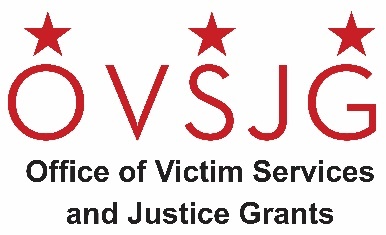 FY2023 Consolidated Request for Applications (RFA) Crime Victim ServicesandFamily Violence Prevention and Services Act (FVPSA) Sexual Assault Services (Administered by DC Department of Human Services)IMPORTANT NOTICEApplication Release: April 25, 2022Application Deadline: 11:59pm ET June 6, 2022Applications must be submitted via OVSJG’s electronic Grants Management System (eGMS)ZoomGrants™*Hard copies of the application will not be acceptedTo access ZoomGrants™ click on FY2023 Consolidated Victim Services RFAFY2023 FVPSA Sexual Assault Services Application (DHS)A pre-bidder webinar will be held for the FY2023 Consolidated Victim Services RFA. Webinar details will be posted on the OVSJG website at https://ovsjg.dc.gov/page/funding-opportunities-current.Request for Application Title: FY2023 Consolidated Request for Applications (RFA) Crime Victim Services and Family Violence Prevention and Services Act (FVPSA) Sexual Assault Services (Administered by DC Department of Human Services)Solicitation Release Date: April 25, 2022   Due Date for Application:  June 6, 2022   OverviewThe mission of the Office of Victim Services and Justice Grants (OVSJG) is to develop, fund, and coordinate programs that improve public safety; enhance the administration of justice; and create systems of care for crime victims, youth, and their families in the District. OVSJG provides federal and District funding to local initiatives that address the issues of violent crime, public safety, and criminal justice. OVSJG is also responsible for monitoring grantees for compliance with federal and District regulations and working to build a comprehensive network of crime victim services for the citizens of the District of Columbia.Executive SummaryThe Office of Victim Services and Justice Grants is pleased to announce that it is seeking applications for funding to maintain the comprehensive network of trauma-informed services available to victims of crime; to address the issues of domestic violence, dating violence, stalking, and sexual assault in a manner that promotes victim safety and offender accountability; to improve the treatment of victims of crime by providing them with the assistance and services necessary to aid their restoration after a criminal act, and to support and aid victims as they move through the criminal and civil justice processes. The activities funded through this RFA are intended to strengthen a coordinated network of services and referral systems for victims of crime in the District. This Crime Victim Service RFA is supported by the following funding sources: Locally Appropriated Funds (LOCAL) Stop Violence Against Women Formula Grant Program (VAWA) Crime Victim Assistance Grant Program (VOCA) Sexual Assault Services Formula Grant Program (SASP) American Rescue Plan Act (ARPA)The RFA also includes federal funding administered by the Department of Human Services under the Family Violence Prevention and Services Act (FVPSA) for sexual assault services.Funding AvailabilityThe Mayor’s FY2023 proposed budget for OVSJG Victim Services grants is $36,569,332 to support comprehensive, trauma informed services for victims of crime, including funding dedicated for:Hospital-Based Violence Intervention Programs (HVIP) - $785,000;Sexual Assault Victims Rights Amendment Act (SAVRAA) advocacy and other sexual assault services - $2.9 millionDomestic violence housing and temporarily expanded services to meet increased levels of need related to COVID-19 (American Rescue Plan Act (ARPA)) - $3,668,143; Trauma Response and Community Engagement Program (TRCEP)– two sites up to $470,000 each; andFamily Violence Prevention and Services Act (FVPSA) emergency shelter, outreach, and case management services to expand resources for sexual assault victims as a result of COVID-19 (American Rescue Plan Act (ARPA)) – $869,171. FY23 OVSJG Victim Services funding will be prioritized for organizations that received FY22 grant awards. Section 1. Application OverviewSubmission RequirementEach proposal submitted should indicate their funding preference, e.g., VAWA, VOCA, SASP, ARPA, or LOCAL, as described in this RFA. However, OVSJG reserves the right to award funds under any of the funding sources, despite the applicant’s preference. OVSJG may combine applications at the time of award.Applications for FVPSA sexual assault services must be submitted in a separate program in ZoomGrants found here: FY2023 DHS FVPSA RFA  Applications submitted in the wrong section or submitted late will not be reviewed. FVPSA awards will be administered by DHS.Availability of FundsThe funding period is October 1, 2022, through September 30, 2023. All grant expenditures must occur within this time frame. Any costs that are incurred either before the start of the project period or after the end of the project period are not allowable. The Office of Victim Services and Justice Grants also reserves the right to, without prior notice, reduce or cancel one or more programs listed in this RFA, reject all applications, adjust total funds available, or cancel the RFA in part or whole. Funding levels in the respective program areas and budget amount in the grant, grant agreement, or Memorandum of Understanding, if awarded, are contingent on the continued federal or District funding, subgrantee performance, and/or reduction, elimination, or reallocation of federal funds by the U.S. Congress, the U.S. Department of Justice, and/or the U.S. Department of Health and Human Services and in accordance with applicable sections within the grant award and/or agreement.Application DeadlineThe electronic application properly executed by the Authorized Official must be submitted to the Office of Victim Services and Justice Grants no later than 11:59 pm ET, June 6, 2022. Applications submitted manually or via email will NOT be accepted. Please be advised that it is the applicant’s responsibility to ensure that the application is submitted electronically through ZoomGrants™ by the deadline. For technical assistance with ZoomGrants, contact the helpdesk at (866) 323-5404 or by email. Please note that ZoomGrants support desk is staffed from 8 am to 5 pm Mountain time, Monday through Friday, and is not staffed on federal holidays.  Applicants are strongly encouraged to begin the application submission process at least 48 hours in advance of the June 6, 2022, deadline for submission. Any proposal received after the specified deadline will be considered INELIGIBLE and will NOT be reviewed during the review cycle.TimelineFor all important dates regarding this RFA, please visit the  OVSJG’s website regularly for timeline updates including pre-bidders webinar, application review, decision dates, and additional important dates. Dates are subject to change.  Eligibility RequirementsAny public or private, community-based non-profit agency, organization, or institution that has a District business license and provides services or goods within the district is eligible to apply. For-profit organizations are eligible for local funding but may not include profit in their grant application. For-profit organizations may also participate as subcontractors to eligible agencies.Inquires/Contact informationQuestions that cannot be answered by referring to sections of the RFA or that are specific to an applicant may be addressed by sending an email to ovsjg.victimservices@dc.gov. The email should contain the following details in the subject line: FY 2023 VS Consolidated RFA Inquiry.To ensure fairness and consistency, all questions not addressed in this RFA must be submitted in writing by e- mail. All questions must be received by 5pm ET, Friday May 27, 2022. Answers to questions that cannot be answered by referring to sections of the RFA will be posted at https://ovsjg.dc.gov/page/funding-opportunities-current. Any modifications to the RFA will also be posted on the OVSJG website and the District Grants Clearinghouse. Oral explanations or instructions given prior to the award of grants will not be binding.Section 2. Funding Opportunity Descriptions2.1 Service Definitions and Population of Focus OverviewService DefinitionsFor purposes of this RFA, the following are the definitions of service areas considered for funding. Applicants are asked to identify the service area(s) to be addressed. Applicants may identify more than one service in the application. Please refer to Appendix D for additional descriptions of service areas including examples of eligible activities.Advocacy- Providing information and personal support in clarifying options, learning or asserting rights, and accessing services to support recovery from crime victimization.Awareness and Outreach – Providing information to the community at large on crime victimization issues and promoting services available for victims. Activities may include using social media to raise awareness, tabling at a community event, or distributing materials.Case Management - Assessment, planning, facilitation, coordination, and advocacy with and/or on behalf of victims of crime navigating the criminal/civil legal and social service systems; includes assistance identifying and/or accessing culturally and linguistically appropriate goods or services needed because of victimization, and in accordance with victims’ self-identified needs and goals.Civil Legal Services - Professional legal representation or brief advice to crime victims in the civil judicial process.Community Education – Providing presentations to a defined population (e.g., ANC, civic organization, public meeting, students, etc.) on crime victimization issues, activities aimed at stopping victimization, and increasing the knowledge of the participants.Criminal Legal Services - Professional legal representation or brief advice to crime victims with respect to their role in criminal proceedings.Crisis Counseling and Intervention – An individualized supportive service for persons impacted by crime who are experiencing intense difficulty or emergency, related to crime victimization.Financial or Material Assistance - Providing services to victims that result in a financial or material benefit.Forensic Services - Provides for the collection of evidence for a criminal investigation.Hotline - Operation of a 24-hour, 7-days a week communication system that is in constant operational readiness to facilitate immediate communication with victims in need of information and support.Housing - Emergency shelter or longer-term housing and support service provided to victims of crime and their families when housing is needed as a direct or indirect result of victimization.Language Access - Interpretation and translation services needed to assist victims of crime to be able to communicate effectively with staff, and to provide victims of crime with meaningful access to, and an equal opportunity to participate fully in services and activities.Medical Services - Intended to treat, identify, and improve the physical health of a victim.Professional Training - Develop and deliver training designed for individuals working in a professional capacity with crime victims. Training is designed to enhance professional skills, develop strategies, or implement activities to address crime victimization.Safety Planning - Providing guidance and strategies for victims that, if implemented, may reduce the odds of physical or emotional harm.Trauma-Informed Mental Health Services -Treatment and care provided by mental health professionals for individuals impacted by crime. Services must be culturally appropriate, victim-centered, and provided in a manner that is welcoming and appropriate to the needs of trauma survivors.Other - A service area not listed. Please specify the service area(s).Population of FocusIn addition to identifying the service area(s) the applicant intends to address; the applicant will also identify the population of focus or the target population(s) to be served by the project. Categories of crime victims are listed in APPENDIX D: DATA AND OUTCOME MEASURES.Locally Appropriated Funds (LOCAL)Program PurposeThe purpose of Locally Appropriated Funds is to meet the needs of crime victims, to engage the community regarding the social problems related to crime, and to prevent crime. These services support victims through their recovery process as well as assist them with all stages of the criminal justice process. Victim assistance includes services such as, but not limited to, crisis intervention, case management, counseling, emergency and transitional housing, criminal justice support, and advocacy. Prevention and outreach activities may include such programs as community engagement activities, media campaigns, use of technology, focus groups, or culturally and linguistically appropriate training and engagement.Eligible ApplicantsEligible applicants are established coalitions, community-based organizations, and/or District agencies that provide direct services, training, or education to support and maintain the comprehensive network of services available to victims of violent crime. Eligible services are defined as those efforts that:Respond to the psychological and physical needs of crime victims;Assist primary and secondary victims of crime to stabilize their lives after a victimization;Assist victims in understanding and participating in the criminal justice system;Provide training and technical assistance to allied service providers on the needs of crime victims;Provide education or outreach to the larger community regarding crime and victimization, how to reach the continuum of crime victim services, or how to participate in the criminal justice system;Support the comprehensive network of services.Eligible Programs and ActivitiesThis RFA will give priority to maintaining services provided by existing OVSJG Victim Services grantees. Eligible program activities may include:Providing professional, victim advocacy and case management to primary and secondary victims of crime;Providing professional medical forensic services to victims of crime;Providing professional trauma-informed mental health services to primary and secondary victims of crime;Providing civil, criminal, and administrative victim-focused legal services;Training law enforcement officers, judges, other court personnel, and prosecutors to more effectively identify and respond to crime and crime victims;Developing, enlarging, or strengthening victim services programs in government agencies or on District- based campuses;Developing or improving the delivery of culturally specific crime victim services to an underserved population;Providing specialized court advocates in courts where protection orders are granted;Increasing reporting and reducing attrition rates for cases involving violent crime;Developing, enlarging, or strengthening programs that address stalking;Supporting formal and informal District-wide, multidisciplinary efforts to coordinate the response of District and federal law enforcement agencies, prosecutors, courts, victim services agencies, and other District agencies and departments, to crimes;Training of medical forensic personnel in the collection and preservation of evidence, analysis, prevention, and providing expert testimony and treatment of trauma-related to sexual assault;Providing assistance to victims of crime in immigration matters;Providing housing for victims of crime;Providing direct services to incarcerated victims of crime; andProviding outreach and education to communities or training and technical assistance to multidisciplinary professionals regarding crime and crime victim services. Applications in this area must detail the applicant’s plan to provide the outreach, education, training, or technical activities. Applications will not be accepted for activities that promote the disempowerment of victims or that do not utilize standard best practices. Applications in this category will only be accepted for activities in the following areas:Community engagement activities that seek to engage men and boys in violence prevention;Outreach, engagement, and community education activities that work with children who have been exposed to or have witnessed violence;Training and technical assistance of criminal justice personnel that also includes the enhancement of the work of the agency and that incorporates technology in the application of criminal justice;Outreach directed at underserved communities. Underserved communities are defined in this RFA as victims/survivors with physical or cognitive disabilities, victims and survivors with no English proficiency (NEP) or limited English proficiency (LEP), victims who are immigrants, teen victims, homicide survivors, human trafficking victims, victims who identify as lesbian, gay, bisexual, or transgender, victims/survivors of stalking, and/or victims who are a member of a culturally, ethnically, or religiously marginalized population; andOutreach activities that are conducted in tandem with direct services to crime victims.Match RequirementNo match requirement for LOCAL Funds.2.2.1 Dedicated LOCAL Funding AreasHospital Based Violence Intervention Program (HVIP)Projects funded in this purpose area will enhance services and/or access to services at current HVIP sites in the District. SAVRAA Advocacy and Other Sexual Assault Services The purpose of this funding is to support comprehensive services for victims/survivors of sexual assault, including advocates and youth advocates that are available 24/7, year-round to provide sexual assault services to all victims/survivors entitled to a confidential, community-based advocate as defined under DC Code §23-1907. Advocacy services under this purpose area are to be provided to youth and adult victims/survivors of sexual violence during medical forensic (SANE) examinations, at any point in a hospital visit, and interviews conducted by the Metropolitan Police Department (MPD) or other District agencies.To serve as a sexual assault counselor, advocate or youth advocate, an individual is required to complete training as defined under DC Code §23-1907. Training standards for each role are posted at https://ovsjg.dc.gov/service/sexual-assault-victims-rights-act. Eligible ApplicantsEligible applicants are OVSJG award recipients who provided these same services in FY2022.Trauma Response and Community Engagement Program (TRCEP)The purpose of this RFA is to identify community-based organization(s) to develop and implement two TRCEP sites that will provide a community defined array of trauma-informed services utilizing a place-based community engagement approach. TRCEP centers are to be physically located in the neighborhoods of 37th St, NE (Ward 7) and Buena Vista Terrace, SE (Ward 8) or Historic Anacostia, and will focus efforts to address the impacts of trauma as a result of interpersonal and community violence, both contemporary and historical. Specifically, the TRCEP program will enhance individual and community capacity to respond effectively to past and contemporary traumatic events, address issues that arise from those events, and plan for the future in order to decrease instances of interpersonal violence and trauma impacting persons in the targeted communities. The successful applicant(s) will work in collaboration with OVSJG leadership and staff, District agencies, community based non-profit organizations, community leaders, and residents to implement and sustain the program. TRCEP center will: Provide trauma-specific mental health services, social service navigation, trauma-informed culturally competent mentorship, and supportive peer-led workshops. Educate and train practitioners and community members in responding effectively to trauma and traumatic events.Identify, train, and support community leaders to respond to traumatic events in the community and connect residents to services.Engage with interagency and community-based stakeholders including OVSJG, the Office of Neighborhood Safety and Engagement (ONSE), the Department of Behavioral Health (DBH) and the Child and Family Services Agency (CFSA) to leverage and support existing city-wide community engagement and trauma/violence reduction initiatives.The selected grantee(s) will work in tandem with OVSJG TRCEP staff to develop and implement the program. Substantial involvement is expected between OVSJG and the award recipient(s).Required Program ActivitiesRequired activities are defined as those efforts that: Respond to the psychological and physical needs of those who have experienced traumatic incidents, particularly incidences related to violence; Assist primary and secondary victims and members of the community to stabilize their lives after victimization or community incidents of violence; Provide training to community members, grass-roots organizations, and allied service providers on the impacts of trauma and trauma-informed responses; Provide education and outreach to the larger community regarding trauma and victimization, how to reach the continuum of services available in the District; Support the comprehensive network of services available in the District.Program activities should include:Providing professional, trauma-informed mental health services;Providing training, education, and outreach to multidisciplinary professionals and community members regarding trauma and trauma services. Applications in this area must detail the applicant’s plan to provide education, training, and outreach activities. Applications will not be accepted for activities that promote the disempowerment of victims. Applications in this category will only be considered for activities in the following areas:Community engagement and education activities that seek to engage members of the two neighborhoods to enhance their ability to provide trauma-informed responses to incidents of violence in their neighborhoods; Outreach, community engagement, and support activities that work with children who have been exposed to or have witnessed violence;Outreach activities that are conducted in tandem with direct services to crime victims; andOutreach, education, training, and community engagement activities that describe robust, significant, and measurable activities and outcomes.Trauma Informed Care Standards of Practice (TICSP)All TRCEP centers must demonstrate adherence to OVSJG Trauma Informed Care Standards of Practice (See Appendix K). These standards are intended to provide benchmarks for determining the quality and consistency of services provided by TRCEP grantees and to help grantees build and enhance already existing trauma informed practices and policies within their program, site, or agency. The Standards of Practice for Trauma Informed Care were developed by the Office of Victim Services-Justice Grants and are adapted from nationally recognized principles of trauma informed care (TIC) SAMHSA’s “Concept of Trauma and Guidance for a Trauma-Informed Approach and Portland State University Trauma Informed Oregon .STOP Violence Against Women Formula Grant Program (VAWA)Program PurposeThe Office on Violence Against Women (OVW) is a component of the United States Department of Justice (DOJ). Created in 1995, OVW implements the Violence Against Women Act (VAWA) and subsequent legislation. The Services, Training, Officers, and Prosecution (STOP) Violence Against Women Formula Grant Program (VAWA) is designed to promote a coordinated, multidisciplinary community response to combating violence against women and to encourage collaborative efforts between members of law enforcement, prosecution, nonprofit victim service providers and the courts to address the issues of domestic violence, dating violence, stalking, and sexual assault in a manner that promotes victim safety and offender accountability.Award AllocationThe STOP Program, administered by the Office of Victim Services and Justice Grants (OVSJG) under the authority of the Department of Justice, Office on Violence Against Women, announces the availability of grant funds to encourage the development and strengthening of effective, victim-centered law enforcement, prosecution, and court strategies to combat violent crimes against women and to develop and enhance victim services that address violence against women in the District of Columbia.The program allocates at least 25 percent to law enforcement, at least 25 percent to facilitate prosecution, at least 30 percent to nonprofit, nongovernmental victim services, and at least five percent to courts. Additionally, ten percent of the victim services category will be disseminated to culturally linguistic and specific services. The remainder of up to 15 percent may be allocated at the District’s discretion. Under VAWA 2013, not less than 20% of funds granted to a state shall be allocated for programs or projects in two or more allocations (victim services, courts, law enforcement, and prosecution) that meaningfully address sexual assault, including stranger rape, acquaintance rape, alcohol or drug-facilitated rape, and rape within the context of an intimate partner relationship.Eligible ApplicantsThe following entities in the District of Columbia are eligible to apply for STOP Formula Grant Funding:Local government agencies;Local courts;Non-profit, non-governmental victim service organizations;Domestic violence & sexual assault coalitions; andFaith-based and community-based victim service organizations.Eligible Program AreasThe STOP Program promotes a coordinated, multidisciplinary approach to improving the criminal justice system’s response to violent crimes against women. Grants supported through this RFA must support at least one of the following statutory program purpose areas:Training law enforcement officers, judges, other court personnel, and prosecutors to more effectively identify and respond to violent crimes against women, including the crimes of sexual assault, stalking, domestic violence, and dating violence.Developing, enlarging, or strengthening victim services programs, including sexual assault, stalking, domestic violence, and dating violence programs, developing or improving the delivery of victim services to underserved populations, providing specialized domestic violence court advocates in courts where a significant number of protection orders are granted, and increasing reporting and reducing attrition rates for cases involving violent crimes against women, including crimes of sexual assault, stalking, domestic violence, and dating violence.Developing, enlarging, or strengthening programs addressing stalking.Supporting formal and informal statewide, multidisciplinary efforts, to the extent not supported by state funds, to coordinate the response of State law enforcement agencies, prosecutors, courts, victim services agencies, and other state agencies and departments, to violent crimes against women, including the crimes of sexual assault, stalking, domestic violence, and dating violence.Training of sexual assault forensic medical personnel examiners in the collection and preservation of evidence, analysis, prevention, and providing expert testimony and treatment of trauma related to sexual assault.Providing assistance to victims of domestic violence, stalking, and sexual assault in immigration matters.Maintaining core victim services and criminal justice initiatives, while supporting complementary new initiatives and emergency services for victims and their familiesOVSJG will prioritize programs and projects that:Increase support for underserved populations, particularly communities of color, in a culturally appropriate manner.Support core services for victims of sexual and domestic violence, particularly support for rape crisis centers and domestic violence shelters.Provide Full Faith and Credit training for DC.Implement evidence-based risk/danger assessments to identify and prioritize victims who are considered to be in relationships with a high risk of lethality.Provide culturally specific services and training to underserved communities based on factors such as race, ethnicity, language, sexual orientation, or gender identity.Develop, enhance or strengthen programs and projects to provide services and responses to all victims of domestic violence, dating violence, sexual assault, or stalking, whose ability to access traditional services and responses is affected by their sexual orientation or gender identity as defined in section 249c of Title 18, United States Code. Increase support for sexual assault services, including law enforcement response and prosecution.Match RequirementThere is no sub-grantee match requirement for STOP Formula Grants.STOP Specific Restrictions on Use of FundsThe following is a summary of highlighted restrictions on the use of STOP Formula funds. For more information on STOP restriction use of funds may visit the following links: STOP Violence Against Women Grant Federal Program Guidelines and FAQs About STOP Formula GrantsChildren’s Intervention/Prevention Programs STOP funds should be used for projects that serve or focus on adult and youth (age 11-24) women and girls who are victims of domestic violence, dating violence, sexual assault, or stalking. Under a new purpose area created by VAWA 2005, however, STOP funds may also support “complementary new initiatives and emergency services for victims and their families." For example, STOP funds may support services for secondary victims such as children who witness domestic violence.Abuser Intervention ProgramsDiscretionary funds may be used to support batterers’ intervention programming if the program is part of a graduated system of sanctions that uses the coercive power of the criminal justice system to hold abusers accountable and for changing their behavior.Annual ReportThe sub-grantee shall also submit to OVSJG a completed Annual Federal Sub-Grant Award Performance Report (SAPR). This will be a comprehensive report that will document data collected on project activities during the calendar year from January 1st through December 31st. This report is due no later than thirty (30) days after the end of the grant period for inclusion in the Annual SAPR Administrators Report to the federal Office on Violence Against Women (OVW). From time to time, OVSJG may require the sub-grantee to submit other reports and materials during the project period in the form and manner as prescribed by OVSJG. Sub-grantees who do not comply with submission requirements will be denied requests for reimbursements for all grant awards received from OVSJG.STOP Application RequirementAll prosecution, law enforcement, and court applicants must also submit a Victim Services Consultation Certification letter which attests that the applicant consulted with local victim services programs during the course of developing their grant application. Please see the sample Appendix H Victim Services Consultation Certification letter provided in the attachments section of this RFA. All prosecution and law enforcement applicants must submit a Forensic Compliance Certification letter which attests that the applicant does not require a victim of sexual assault to cooperate with law enforcement or participate in the criminal justice system in order to be provided with a forensic medical exam and/or reimbursed for charges incurred on account of such exam. Please see the sample Appendix I Forensic Compliance Certification letter provided in the attachments section of this RFA.Crime Victim Assistance Grant Program (VOCA)Program PurposeThe general purpose of VOCA is to assist public and private non-profit organizations in providing services to victims of crime. VOCA victim assistance funding is also utilized to develop new programs in underserved victim populations and geographic areas and to enhance successful programs. Victim assistance includes services such as crisis intervention, counseling, emergency transportation to court, temporary housing, and criminal justice support and advocacy. Funds for the VOCA Program are authorized by the Victims of Crime Act of 1984, as amended, 42 U.S.C. 10601, et seq.Award AllocationThe VOCA Program, administered by the Office of Victim Services and Justice Grants (OVSJG) under the authority of the U. S. Department of Justice, Office for Victims of Crime announces the availability of VOCA grant funds. The Office of Victim Services and Justice Grants will fund multiple awards under each of the four target populations of victims listed below:Eligible ApplicantsTo be eligible to receive VOCA funds, organizations must be operated by public or nonprofit entities, or a combination of both, and provide services to crime victims. All applicants must be able to certify that they have read and are in compliance with the VOCA Certification of Assurance and VOCA Program Guidelines. Additional eligibility requirements can be found in the VOCA sub-recipient Organization and Eligibility Requirements in Appendix K.Eligible Program AreasThis RFA will only give consideration to direct services for victims of crime. This includes direct services to incarcerated victims of crime. For a detailed list of services please reference the VOCA Sub-recipient Organization and Eligibility Requirements document found in Appendix K.Match RequirementMatching contributions of 20% (cash or in-kind) of the total cost of each VOCA project (VOCA grant plus match) are required for each VOCA-funded project and must be derived from non-federal sources, except as provided in the OJP Financial Guide. All funds designated as match are restricted to the same uses as the VOCA victim assistance funds and must be expended within the grant period. The match must be provided on a project-by-project basis. In- kind Match may include donations of expendable equipment, office supplies, workshop or classroom materials, workspace, or the monetary value of time contributed by professionals and technical personnel and other skilled and unskilled labor if the services they provide are an integral and necessary part of a funded project. The 20% match calculation is computed by dividing the amount of the award by .80 and subtracting the amount of the award from the figure obtained.Example: A $30,000 award divided by .80 equals $37,500, less $30,000 award equals $7,500 match.OVSJG will consider all written requests to waive the Match requirement from applicants that meet the extraordinary need requirement outlined in section IV.B.4.b.(3) of the VOCA Victim Assistance Final Program Guidelines https://www.ovc.gov/voca/vaguide.htm and section 94.118(b)(3) of the VOCA Victim Assistance Program Final Rule. Please read OVSJG Grants Management Policies and Procedures,VOCA Specific Restrictions on Use of FundsFor a detailed list of restrictions on the use of VOCA funds please reference the VOCA Sub-recipient Organization and Eligibility Requirements document found in Appendix J.Annual ReportThe subgrantee shall submit to OVSJG a completed Annual Performance Report. This will be a comprehensive report providing information on the activities supported and an assessment of the effects that the VOCA victim assistance funds have had on services to crime victims within the District for one year of October 1 through September 30. This report is due no later than thirty (30) days after the end of the grant period for inclusion in the Annual VOCA Administrators Report to the federal Office for Victims of Crime. From time to time, OVSJG may require the sub-grantee to submit other reports and materials during the project period in the form and manner as prescribed by OVSJG. Sub-grantees who do not comply with submission requirements will be denied requests for reimbursements for all grant awards received from OVSJG.Quarterly ReportThe subgrantee agrees to submit quarterly performance reports on the performance metrics identified by OVC (https://ojpsso.ojp.gov), and in the manner required by OVC. This information on the activities supported by the award funding will assist in assessing the effects that VOCA Victim Assistance funds have had on services to crime victims within the jurisdiction.Sexual Assault Services Formula Grant Program (SASP)Program PurposeThe Sexual Assault Service Program (SASP) was created by the Violence Against Women and Department of Justice Reauthorization Act of 2005 and is the first federal funding stream solely dedicated to the provision of direct intervention and related assistance for victims of sexual assault.The Sexual Assault Services Formula Grant Program (SASP Formula Grant Program) directs grant dollars to states and Territories to assist them in supporting rape crisis centers and other nonprofit, nongovernment organizations that provide direct intervention, and related assistance to victims of sexual assault, without regard to age. Rape crisis centers and other nonprofit organizations, such as dual programs providing both domestic violence and sexual violence intervention services, play a vital role in assisting sexual assault victims through the healing process, as well as assisting victims through the medical, criminal justice, and other support systems. Funds provided through the SASP Formula Grant Program are designed to supplement other funding sources directed at addressing sexual assault on the state and Territorial level.Eligible ApplicantsThe following entities in the District of Columbia are eligible to apply for SASP Formula Grant Funding:Rape crisis centers.Nonprofit, nongovernmental organizations that provide direct intervention and related assistance to individuals who have been victimized by sexual assault.Purpose AreasFunds under this program must be used for one or more of the following purposes:To provide intervention, advocacy, accompaniment, support services, and related assistance to:Adult, youth, and child victims of sexual assault.Family and household members of such victims.Those collaterally effected by the victimization, except by the perpetrator of such victimization. Eligible organizations must serve persons of all ages and genders, although a SASP funded program may be geared toward a specific group.Eligible Program Areas24-hour hotline services providing crisis intervention services and referral.Accompaniment and advocacy through medical, criminal justice, and social support systems, including medical facilities, police, and court proceedings.Crisis intervention, short-term individual and group support services, and comprehensive service coordination and supervision to assist sexual assault victims and family or household members.Information and referral to assist the sexual assault victim and family or household members.Community-based, culturally specific services and support mechanisms, including outreach activities for underserved communities.Development and distribution of materials on issues related to the services described above.Match RequirementThere is no subgrantee match requirement for SASP Grants.SASP Specific Restrictions on Use of FundsSASP funds may not be used for any of the following:Research projects.Activities focused on prevention efforts and public education (e.g., bystander intervention, social norms campaigns, presentations on healthy relationships, etc.).Criminal justice-related projects, including law enforcement, prosecution, courts, and forensic interviews.Sexual Assault Forensic Medical Examiner programs.Sexual Assault Response Team coordination.Providing training to allied professionals and the community (e.g., law enforcement, child protection services, prosecution, other community-based organizations, etc.).Domestic violence services unrelated to sexual violence.Annual ReportThe sub-grantee shall also submit to OVSJG a completed Annual Federal Sub-Grant Award Performance Report (SAPR) report. This will be a comprehensive report that will document data collected on project activities during the calendar year from January 1st through December 31st. This report is due no later than thirty (30) days after the end of the grant period for inclusion in the Annual SAPR Administrators Report to the federal Office on Violence Against Women (OVW). From time to time, OVSJG may require the sub-grantee to submit other reports and materials during the project period in the form and manner as prescribed by OVSJG. Sub-grantees who do not comply with submission requirements will be denied requests for reimbursements for all grant awards received from OVSJG.American Rescue Plan Act (ARPA)Domestic Violence Housing and Temporary Service ExpansionThe purpose of ARPA funds included in this RFA is to meet the needs for housing and the temporary expansion of services for victims of domestic violence that have been caused and/or exacerbated by the COVID-19 pandemic.Projects funded in this purpose area are designed to increase access to housing and provide for the temporary expansion of services to meet increased levels of need resulting from the COVID-19 pandemic for victims/survivors of domestic violence. Allowable expenses include acquisition of new properties (i.e., purchase), expanding existing properties, renovation/rehabilitation or repair of property, rental assistance (including security deposit, first/last month’s rent, eviction prevention, etc.), providing hotel stays, and temporary staffing to meet increased demand for services. Related costs such as utilities, furniture, and appliances are also allowable. Costs not directly related to housing or the temporary expansion of services are not allowable. Applicants must clearly demonstrate that the proposed project and/or expanded services are directly related to the COVID-19 pandemic. Eviction prevention may only be provided in cases where other District eviction prevention resources, e.g., ERAP, STAY DC, have been exhausted or are unavailable. Costs not directly related to housing or temporary expansion of direct services are not allowable under this purpose area.Applicants must be able to demonstrate the proposed use of funding is directly responsive to a need created or exacerbated by the COVID-19 pandemic.Performance MeasuresThe grantee is required to submit quarterly performance reports on the following metrics as they pertain to the funded project and its purpose areas:Number of DV victims provided housing with ARPA fundsNumber of DV victims provided services with ARPA funds2.7 Family Violence Prevention and Services Act (FVPSA) Sexual Assault ServicesAwards made under this funding source are administered by DC Department of Human Services (DHS).Authority: American Rescue Plan Act of 2021, Pub L. No. 117-2, Title II, Part 2, Section 2204(d)FVPSA Sexual Assault Services Allowable Use of FundsFunds awarded to eligible entities under the American Rescue Plan § 2204(d) shall be used to prevent, prepare, and respond to the needs of sexual assault survivors during and impacted by the coronavirus 19 (COVID-19) public health emergency. Prevent: Activities that assist sexual assault survivors by providing virtual services, supportive services, temporary housing assistance, mobile advocacy services, and supplies that will ensure survivors of sexual assault receive the care, support and services they need while reducing the exposure to and risk of contracting the COVID-19 virus.Prepare: Activities and technical assistance that include assessing needs of sexual assault survivors during the COVID-19 public health emergency. Activities that provide training, information, and assistance necessary to ensure the continuity of rape crisis centers and sexual assault services. Assessing the capacity of local rape crisis centers/sexual assault programs’ and tribes’ emergency operation plans and plans to address the needs of survivors and reduce the exposure to and risk of contracting the COVID-19 virus. Please note that the provision of remote services, virtual services, and mobile advocacy are allowable activities for this supplemental funding.Respond: Activities and technical assistance for ensuring the continuity of sexual assault programs and rape crisis center services, culturally specific programs, and tribal programs during the COVID-19 public health emergency, which includes responding to issues such as adapting to fluctuating needs and changing circumstances. Please note that staffing enhancements, workforce supports, and workforce capacity building are allowable activities.Eligibility RequirementsSubawards under the American Rescue Plan § 2204(d) shall be issued to a rape crisis centers, sexual assault programs, tribal programs, culturally specific organizations, and underserved communities’ organizations.For purposes of this supplemental funding, “underserved population,” “underserved communities,” or “people who have been historically underserved” should be read to be consistent with FVPSA statutory and regulatory definitions (at 42 U.S. Code § 10402 (14) and 45 CFR part 1370.2). For reference, the definition at 45 CFR part 1370.2 is given here:  “Underserved populations means populations who face barriers in accessing and using victim services, and includes populations underserved because of geographic location, religion, sexual orientation, gender identity, underserved racial and ethnic populations, and populations underserved because of special needs including language barriers, disabilities, immigration status, and age. Individuals with criminal histories due to victimization and individuals with substance use disorders and mental health issues are also included in this definition. The reference to racial and ethnic populations is primarily directed toward racial and ethnic minority groups (as defined in section 1707(g) of the Public Health Service Act (42 U.S.C. 300(u–6)(g)), which means American Indians (including Alaska Natives, Eskimos, and Aleuts); Asian American; Native Hawaiians and other Pacific Islanders; Blacks; and Hispanics. The term ‘‘Hispanic’’ or ‘‘Latino’’ means individuals whose origin is Mexican, Puerto Rican, Cuban, Central or South American, or any other Spanish speaking country. This underserved populations definition also includes other population categories determined by the Secretary [of Health and Human Services] or the Secretary’s designee to be underserved.Service Definitions and Population of Focus Overview The statutory authority for this program is the American Rescue Plan § 2204(d). The implementation of this supplemental funding aligns with the Family Violence Prevention and Services Act (“FVPSA”) FVPSA definition for supportive services (45 CFR § 1370.2); aligns with other services identified in FVPSA at 42 U.S.C. 10408(b)(1)(A)-(H); and aligns with the statutory authority to FVPSA at 42 USC410(B)(ii) that supports services, training and technical assistance that address emerging issues related to family violence, domestic violence, or dating violence to entities demonstrating related expertise.Please also note that the implementation of this supplemental funding also aligns with medical advocacy and other services in FVPSA at 42 U.S.C. 10408(b)(1)(A)-(H). Specifically, FVPSA Section 308 includes the following for allowable activities as supportive services: (iii) medical advocacy, including provision of referrals for appropriate health care services (including mental health, alcohol, and drug abuse treatment).Program ActivitiesApplicants must be able to demonstrate the following for any proposed use of funds:The proposed use of funding is directly responsive to a need created or exacerbated by the COVID-19 pandemic.The proposed use of funding is addressing a negative public health or economic impact, that may be mitigated through one or a combination of following activities: Counseling; Mobile advocacy; Telehealth and Teletherapy, which may include services to address somatic health, mental health and substance use disorders;Peer support; Temporary housing, rental assistance and nominal relocation expenses; Supplies, equipment, and software to assist in carrying out telehealth, teletherapy or other virtual services. In order to deliver the services allowed by this funding source, bulleted immediately above, costs for the additional workforce needed to continue to safely and adequately staff and operate rape crisis centers and crisis housing that experienced increased demand for services as a result of the COVID-19 public health emergency, are also allowable. Performance MeasuresThe grantee is required to submit quarterly performance reports on the following metrics as they pertain to the funded project and its purpose areas:Number of sexual assault survivors that received services with FVPSA Sexual Assault Services fundsPercentage of services delivered remotely and percentage of services delivered in-person with FVPSA Sexual Assault Services fundsPercentage of sexual assault survivors that attest to experiencing homelessness within the past yearSection 3. General Grantee RequirementsThe following sections provide an overview of general requirements and expectations for all applicants funded under this RFA. Successful applicants must adhere to OVSJG’s general grantee requirements for compliance and to maintain funding for the award period.3.1 MonitoringThe Grant Program Manager will monitor program services and financial administration pursuant to the terms of the grant agreement and will make onsite visits to the grantee’s service facilities. Monitoring efforts are designed to determine the grantee’s level of compliance with District and federal requirements and identify specifically whether the grantee’s operational, financial, and management systems and practices are adequate to account for program funds. Failure to maintain compliance with requirements may result in payment suspension, payment reduction, or termination of the grant. New grantees and grantees that have a high-risk classification must provide all financial back-up when submitting reimbursements and are also subject to more frequent onsite visits.3.2 Risk Assessment ClassificationIf the application is awarded a grant, a risk assessment classification system will be used to assist in determining the level of grantee monitoring to be performed and the frequency thereof. After grants are awarded, each grantee will receive a risk classification based on past financial and programmatic reporting of the grantee, documentation submitted with the application, and other factors as detailed in the OVSJG Grants Management Policies and Procedures Manual. If OVSJG determines that an award will be made to a high-risk organization, funding restrictions may be included. If OVSJG decides to impose any funding restrictions, then OVSJG will notify the organization in writing of the restriction, the reason(s), corrective actions, and the process for requesting reconsideration.3.3 Corrective Action and Termination of FundingIn the event the programmatic, financial, or documentation conditions of the grant are not being met in a thorough and timely fashion, progressive actions will be taken, at the discretion of OVSJG, up to and including termination of funding. A project which is prematurely terminated will be subject to the same requirements regarding audit, recordkeeping, and submission of reports as a project which runs for the duration of the project period.3.4 Privacy and ConfidentialityExcept as otherwise provided by federal law, no recipient of OVSJG funds shall use or reveal any research or statistical information furnished under OVSJG by any person, and identifiable to any specific private person, for any purpose other than the purpose for which such information was obtained in accordance with the OVSJG program funded. Such information and any copy of such information shall be immune from legal process and shall not, with the consent of the person furnishing such information, be admitted as evidence or used for any purpose in any action, suit, or judicial, legislative, or administrative proceeding. Client records will be kept confidential and secure in accordance with the District and Federal regulations. In accordance with standard practice, only aggregate data and/or individual data that are non-identifiable will be released.3.5 Data Collection Requirements and InformationPerformance Measurement Information for Victim Services Grantees (Excludes FVPSA)Performance measurement is a system of tracking progress for accomplishing goals, objectives, and activities. Performance measurement provides direction as well as a basis for evaluating the progress of applicants who received funding under this RFA. Applicants are required to provide a set of common data points and service-specific outcome measures that captures the results of their work. Applicants who are awarded grants will report on their specific outcomes in the software platform that is provided by OVSJG. Information on the Performance Measurement Initiative (PMI) including data measures and an instructional video on how to enter data can be found on the OVSJG website.Additionally, all applicants must develop a set of goals, objectives, and activities specific to the application that clearly illustrate how and when the identified services and needs of the target population(s) will be addressed. Goals are generally broad statements that encompass objectives and activities. Proposed objectives must describe a measurable outcome and activities should describe the specifics used to meet objectives. Applications should also include programmatic outcomes, e.g. the desired result of the goals, objectives, and activities, and a description of how the grantee will measure the desired results.Please be sure in the application to (1) specify the type of services that will be provided; (2) indicate how the required data measures will be captured (see Appendix E); (3) how to indicate the outcome measures required for the type of service provided will be captured, and (4) detail how recordkeeping will be achieved.Please note that OVSJG reserves the right to conduct a site visit at any point during the grant period and request backup documentation of all data measures and performance outcomes. All grantees are required to demonstrate the ability to collect data to support all services performed and all outcomes achieved. OVSJG also reserves the right to withhold reimbursement requests pending verification of all data provided. OVSJG also reserves the right to immediately disqualify any application that does not include performance and outcome measurements established in this section.Performance Measurement Information for FVPSA Sexual Assault Grantees FVPSA Sexual Assault grantees are required to provide a set of common data points and service-specific outcome measures that captures the results of their work. Applicants who are awarded grants will report on their specific outcomes in the software platform that is provided by DHS. The common data points required of FVPSA Sexual Assault grantees are listed in Appendix E: Data and Outcome Measures.  Additionally, all applicants must develop a set of goals, objectives, and activities specific to the application that clearly illustrate how and when the identified services and needs of the target population(s) will be addressed. Goals are generally broad statements that encompass objectives and activities. Proposed objectives must describe a measurable outcome and activities should describe the specifics used to meet objectives. Applications should also include programmatic outcomes, e.g. the desired result of the goals, objectives, and activities, and a description of how the grantee will measure the desired results.Please be sure in the application to (1) specify the type of services that will be provided; (2) indicate how the required data measures will be captured (see Appendix E how to indicate the outcome measures required for the type of service provided will be captured, and (4) detail how recordkeeping will be achieved.Please note that DHS reserves the right to conduct a site visit at any point during the grant period and request backup documentation of all data measures and performance outcomes. All grantees are required to demonstrate the ability to collect data to support all services performed and all outcomes achieved. DHS also reserves the right to withhold reimbursement requests pending verification of all data provided. DHS also reserves the right to immediately disqualify any application that does not include performance and outcome measurements established in this section.Application-Specific Goals, Objectives, Activities, and OutcomesExample of Goals, Objectives, and Activities Format:Goal 1: To ensure immediate safety to victims of sexual assault.Objective 1: In FY 2023, provide crisis housing for 75 victims of sexual assault. Activity 1: Conduct lethality assessments with victims of  sexual assault. Activity 2: Develop safety plans with victims of sexual assault.Outcome 1: Successfully ensure the safety of the women and children in care, as measured by the percentage of women and children who returned for additional crisis housing within the performance year.  Reporting RequirementsAll grantees are required to submit quarterly programmatic reports and financial requests for reimbursement. The programmatic reports must indicate the status of the goals and objectives as determined by the grantee in their application, as well as the data and outcome measures as detailed in the Performance Measurement Initiative (PMI). The grantee should also include any successes or challenges encountered during the reporting period. The financial reports indicate the status of program spending by category and are submitted along with all receipts, invoices, or other documentation of expenditures, as required based on risk status. Both financial and programmatic reports are due no later than the 15th day after the end of the reported quarter. Fourth-quarter financial reports will be due by the 10th of October.Failure to submit complete programmatic reports by the date due will result in withholding of reimbursements, as well as a Notice of Programmatic Delinquency. More than one Notice of Programmatic Delinquency may result in the termination of funding for the fiscal year.Recipients of federal funding may have additional reporting requirements.Section 4. Application Preparation and Submission InformationApplication InstructionsThe purpose and content of each section are described below. Applicants should include all information needed to adequately describe their proposed projects. It is important that proposals reflect continuity among the program design and that the budget demonstrates the level of effort required for the proposed activities.The electronic application properly executed by the Authorized Official must be submitted to the Office of Victim Services and Justice Grants no later than 11:59 pm ET, June 6, 2022. Applications submitted manually will NOT be accepted. Please be advised that it is the applicant’s responsibility to ensure that the application is submitted electronically through ZoomGrants™ by the deadline via the following OVSJG FY2023 Victim Services RFA. For technical assistance with ZoomGrants, contact the helpdesk at (866) 323-5404 or by email. Please note that ZoomGrants support desk is staffed from 8 am to 5 pm Mountain time, Monday through Friday, and is not staffed on federal holidays.Applications for FVPSA sexual assault services must be submitted in a separate program in ZoomGrants found here: FY2023 DHS FVPSA RFA  Applications submitted in the wrong section or submitted late will not be reviewed. FVPSA awards will be administered by DHS.Applicants are strongly encouraged to begin the application submission process at least 48 hours in advance of the June 6, 2022 deadline for submission. Any proposal received after the specified deadline will be considered INELIGIBLE and will NOT be reviewed during the review cycle.Description of Proposal SectionsThe purpose and content of each section are described below. Applicants should include all information needed to adequately describe plans for services. It is important that proposals reflect continuity among the program design, work plan of activities, and that the budget demonstrates the level of effort required for the proposed services.Applicant Profile Each applicant must include all information requested in the Applicant Profile. The title of the project should be different than the name of the funding source. The Applicant Profile must be signed by the authorized official who is a person with the legal authority to sign on behalf of the applicant. Each applicant is also required to select the type(s) of services for which the applicant is requesting funding. Applicants may select more than one type of service. However, applicants are required to detail a plan for collecting the required data for each type of service and detail the applicant’s role in each continuum of service. Use the template provided in Appendix A.Project Abstract (2.5%) – 150 character limitEach applicant must include a brief description of the project including key activities; target population, and proposed number to be served.Examples:Provide trauma-informed mental health services to 50 justice-involved individuals throughout the District.Conduct 24-30 trainings to criminal justice professionals on working with victims of domestic violence throughout DC.Engage at least 100 families and provide holistic services to reduce student truancy in Wards 7 &8.Project Narrative (50%)Each applicant must clearly and succinctly describe and justify the proposed program. The project narrative must include the following sections within the character limits noted.:Project Description - 30,000 character limitThis section of the application should contain a description of activities that justify and describe the program to be implemented. The project narrative should include the following:A description of the need for the project, including supporting data. Local data is preferable.Target population and geographic area to be served.A description of the specific proposed activities, including details on how these activities will meet the needs of the target population.Provide a detailed description of the service area(s) to be addressed and how services will be provided in the project.Goals, objectives, and timeline of startup and implementation activities with associated project deliverables;A clear explanation of how activities will support the achievement of intended outputs/outcomes. Include a clear description of the process of measuring the outcomes indicated.How the program/project is consistent with and will further the applicant organization’s mission.A description of the intended community impact with details on how the proposal will impact the outlined policy and priority areas outlined in this RFA.Provide evidence of applicant’s participation (or describe proposed participation) in the crime victims’ continuum of services and the applicant’s detailed role in the continuum of services. Applicants must demonstrate an ability to work with other partners.Applications for ARPA funded housing and services must address how the proposed use of funding directly responsive to a need created or exacerbated by the COVID-19 pandemic?Evidence Based - 5,000 character limitDescribe how the project reflects identified promising and/or best practices in serving the target population. Is the program model/approach supported with empirical research? Has your program been evaluated?Trauma Informed - 5,000 character limitDescribe how the proposed services are trauma-informed. Describe how the project will ensure and monitor that project staff are using trauma-informed strategies in service delivery.Additionally, for TRCEP applications only:The application must describe the organization’s approach to providing trauma-informed services including: (See Appendix L:  TICSP)Client and stakeholder input Staff training and use of best practices Cultural competence and cultural humility Organizational decisions and operationsPhysical environmentsTIC EvaluationCommunity Informed - 5,000 character limitDescribe how your organization meaningfully involves internal and external community stakeholders in your program design and proposal development. Organization, Experience, and Qualifications of Applicant - 3,000 character limit This section should describe the capability of the applicant to fulfill the requirements of this RFA including:Information and evidence about the qualifications, experience, expertise, and capability of the applicant to address the needs of the targeted population and provide services proposed.Past and present specific experience in successfully operating a program similar to that proposed in the application, orEducation, training, collaborations and/or supports identified to assist the applicant and ensure startup and successful operation of the program proposed.Description of the applicant’s financial and accounting systems to properly administer and track award funds. (New Applicants Only)Job descriptions, resumes, and any supporting reports, certifications, or references should be included as attachments. Data and Evaluation - 5,000 character limitEvaluation section must include a detailed plan of how the applicant intends to collect, analyze, and report the data and outcome measures related to the proposed program or services and should include how the applicant intends to keep records of services provided and how the desired or intended changes and effects will be measured. The plan for addressing both short-term and long-term goals must be included in the application. If the applicant is continuing a current project, the application must provide an explanation of the effectiveness and impact of the project to date and whether modifications have been made to the current goals, objectives, and evaluation plan.Include the standard data measures and performance outcomes, as well as the application specific outcomes.Include a narrative explanation of any additional performance measures that will be collected.A clear explanation of how activities will support the achievement of intended outputs/outcomes.Include a description of the agency’s process of measuring the outcomes proposed.A description of the intended community impact with details on how the proposal will impact the outlined policy and priority areas outlined in this RFA.Theory of Change/Project Work Plan (15%) (submit an attachment) Use the provided template to demonstrate the connections between inputs (budget requests) and goals, objectives, activities and intended outcomes.  Applicants must use this template and follow all instructions.  See Appendix CBudget (30%) (submit an attachment)The OVSJG Project Budget worksheet must be used to guide the preparation of the budget and budget narrative. Please refer to the specific instructions under each budget category in the Project Budget worksheet for more information on budget requirements. Costs included in the budget must be reasonable, allowable, and necessary to the completion of the specific project activities proposed.The budget narrative must describe each line item requested in the budget and explain all costs included in the budget, including how the costs are determined and how they will fulfill the objectives of the project. Calculations must be mathematically correct.The applicant must also note what percentage of their overall organization budget they are seeking to cover with this application and if the organization receives other funding or has applied for other funding in FY2023 to do similar work.Applicants that are hosting trainings for professional staff as a part of their work plan are encouraged to include the costs of securing interpreter services in their budgets. Applicants may not utilize the Interpreter Bank to provide interpreter services for training professional staff. Memoranda of Understanding (MOU) and Letters of Support (2.5%) (submit an attachment)All applicants must include at least two (2) letters of support. These letters should be representative of a multi- disciplinary support base, demonstrate the need, the intended use and expected results from the use of grant funds.If the application proposes partnership(s) with other providers to meet the goals and objectives of the proposal, a Memorandum of Understanding (MOU) is required outlining the relationship between the applicant and the identified partners, including the roles and responsibilities of each. This may be submitted as a single MOU between all partners or individual MOUs with each partner. Letters of Support and Memoranda of Understanding must be submitted in "Documents" tab.Application Submission ChecklistWhat an Application Must Include Applications that do not submit all General Requirements into ZoomGrants before the deadline, will not be reviewed. Email submissions will not be accepted.General Requirements:Applicant ProfileAbstractProject NarrativeProject DescriptionEvidence BasedTrauma InformedCommunity InformedOrganization, Experience, and Qualification of ApplicantData and EvaluationTheory of Change/Project Work PlanBudget Match Budget or Match Waiver Request (VOCA applicants)Letters of Support/Memoranda of Understanding (MOU)Financial StatementsDisclosure of Legal ProceedingsAdministrative Requirements (All Applicants)Current DC Business LicenseDC ‘Clean Hands’Key resumes and job descriptionsApplicable staff license or certification required to perform servicesRoster of Board of DirectorsCertification Regarding Lobbying, Debarment, Suspension and Drug-Free WorkplaceStandard AssurancesStatement of CertificationNICRA, if applicableIn addition to the General and Administrative Requirements listed above, all VAWA applicants must include:Victim Services Consultation Certification Letter (applicable only to prosecution, law enforcement, and courts programs)Forensic Compliance Certification Letter (applicable only to prosecution and law enforcement agencies)In addition to the General and Administrative Requirements listed above, all VOCA applicants must include:VOCA Certification of AssuranceIn addition to the General and Administrative Requirements listed above, all FVPSA applicants must include:Statement listing the applicant’s current contracts or grant agreements with a District government agency to deliver domestic violence or sexual assault services or supports.  Tips for Proposal PreparationOVSJG recognizes the level of time and effort that applicants must put into developing proposals for submission. In order to tailor the application process to be as efficient and expeditious as possible we request that each applicant adhere to the following:The Application Profile must be signed by the Authorized OfficialTitle of the project should be different than the name of the funding sourceRound all budget figures to the nearest dollarFollow the format outlined in Proposal Instructions when developing your proposalUse the What an Application Must Include checklist to guide the completion of your grant application packetSection 5. Application Review Information5.1 OVSJG Screening ProcessThis is a competitive solicitation. OVSJG does not guarantee funding, funding amounts, nor funding source based on previous awards. Applications will be reviewed and scored by external peer reviewers and/or internal reviewers to determine which projects will be funded. Peer reviewers and/or internal reviewers will assign scores based on the required elements listed in proposal instructions.The Office of Victim Services and Justice Grants will consider the eligibility of costs and project activities contained in the application based on District and federal grant requirements; past performance of the applicant (including compliance with provisions of grant agreements, if applicable); overall priorities of the District and amount of funds available to meet the requests and known community need.5.2 Review Process and Decision on Awards The Office of Victim Services and Justice Grants may use either internal peer reviewers, external peer reviewers, or a combination of both to review the applications under this RFA. An external peer reviewer is an expert in the field of the subject matter of a given solicitation who is NOT a current District of Columbia government employee. An internal reviewer is an expert in the field of the subject matter of a given solicitation who is a current District of Columbia government employee. Applications will be screened initially to determine whether the applicant meets all eligibility requirements. Only applications submitted by eligible applicants that meet all other requirements (such as timeliness, proper format, and responsiveness to the scope of the RFA) will be evaluated, scored, and rated by a peer review panel. Peer reviewers’ ratings and any resulting recommendations are advisory only. In addition to peer review ratings, considerations may include but are not limited to, underserved populations, strategic priorities, past performance, and available funding. The final decision on awards rests solely with the Director of the Office of Victim Services and Justice Grants. After reviewing the recommendations of the review panel, information gathered during the internal review, and any other information considered relevant, the Director of OVSJG shall decide which applicants to fund, amounts to be funded, and funding source. Note: As there are generally far more requests for funds than funds available, applicants may not be chosen for funding or may receive only partial funding for the project.5.3 Award NotificationThe Office of Victim Services and Justice Grants follows the competitive process for awarding grants in  accordance with the OVSJG Grant Management Policies and Procedures Manual and the City-Wide Grants Manual and Sourcebook . All applications will be considered under the federal and District guidelines that determine allowable expenses and activities.The Office of Victim Services and Justice Grants will notify all applicants of the final award decisions within fifteen (15) working days of the determination. For those applicants receiving funding, this notice  will include the amount of funds to be granted, identify any unallowable costs that the application contains, note any reduction in funding from the initial request, and outline the necessary steps the applicant must complete to establish the grant award.5.4 Decision Review ProcessAn applicant has ninety (90) calendar days from the date the notification letter is sent to request in writing  a more elaborate explanation of OVSJG's decision. The request should be sent to the following address:Office of Victim Services and Justice GrantsATTN: FY 2020 Victim Services Grant Application Inquiry  441 4th Street, NW, Suite 727NWashington, DC 20001It may also be submitted via email to: ovsjg.victimservices@dc.govPlease refer OVSJG Grant Management Policies and Procedures Manual for the complete review policy. 5.5 Contingency Clauses OVSJG reserves the right to require additional certifications and/or information in accordance with applicable federal or District requirements including the OVSJG Grants Management Policies and Procedures Manual and the City-Wide Grants Manual and Sourcebook. OVSJG will provide written notice of any additional requirements at the time of the award.OVSJG reserves the right to make changes to this RFA, based on any clarifications in the regulations, legislative changes, or funding level fluctuations from the Federal and/or District government. Funding for grantees is contingent on continued funding from the grantor. This RFA does not commit OVSJG to award grants. OVSJG reserves the right to accept or reject any or all applications. The agency will notify the applicant Authorized Official of the rejected proposals. OVSJG may suspend or terminate an outstanding RFA pursuant to its own grant-making rule(s) or any applicable federal or District regulation or requirement. OVSJG reserves the right to issue addenda and amendments subsequent to the RFA process or to rescind the RFA. OVSJG shall not be liable for any costs incurred in the preparation of applications in response to RFA. Applicants agree that all costs incurred in developing the application are the applicants’ sole responsibility. OVSJG may conduct pre-award on-site visits to verify information submitted in the application and to determine if proposed facilities are appropriate for the proposed services. OVSJG may require applicants to enter negotiations and submit a price, technical or other revision of their proposal that may result from negotiations.If there are any conflicts between the terms and conditions of the RFA and any Federal or District law or regulation, or any ambiguity related thereby, then the provisions of the applicable law or regulation shall control and it shall be the responsibility of the applicant to ensure compliance.Section 6. Programmatic and Administrative Requirements6.1 OversightApplicants are required to ensure that there is adequate oversight over their grant programs and partner(s). In designing and managing programs, applicants need to consider how they will ensure that grant activities and partner(s) will adhere to applicable Federal, Local, and programmatic regulations.6.2 Financial Management and Systems of Internal ControlsAward recipients and subrecipients (including recipients or subrecipients that are pass-through entities) must, as described in the Part 200 Uniform Requirements as set out at 2 C.F.R. 200.302 and 200.303, comply with standards for financial and program management. The “Part 200 Uniform Requirements” means the DOJ regulation at 2 C.F.R. Part 2800, which adopts (with certain modifications) the provisions of 2 C.F.R. Part 200. See OJP Grant Application Resource Guide for additional information.6.2.1 Financial CapabilityThe following are minimum requirements necessary to accept, manage, and spend funds awarded under this RFA.Organization’s accounting system provides accurate and current financial reporting information. Organization’s accounting system is integrated with an adequate system of internal controls to safeguard the funds awarded by OVSJG. Organization’s accounting system provides for the recording of expenditures for each grant by the component project and budget cost categories. Organization’s time distribution records are maintained for each employee, and effort can be  specifically identified to a particular grant or cost objective. Organization is aware that funds specifically budgeted and/or received for one project may not be used to support another without prior written approval of the awarding agency.6.3 Restrictions on Use of Funds7 In addition to any specific funding restrictions described in this RFA, all grantees must expend grant funds in accordance with the cost principles delineated by the City-Wide Grants Manual and Sourcebook, the Office of Management and Budget (OMB) Uniform Administrative Requirements, Cost Principles, and Audit Requirements (2 CFR 200), and, if applicable based on funding source,  the U.S. Department of Justice, Office of Justice Programs Financial Guide, www.ojp.usdoj.gov/financialguide. 6.4 Non-SupplantingApplicants who are current recipients of local or federal financial assistance are required to demonstrate how they will ensure that any award of local or federal funds under this RFA will not supplant other local or federal funds which otherwise have been made available. 6.5 Payment ProvisionsThe Government of the District of Columbia shall make payments on invoiced amounts in accordance with the terms of the grant agreement, which may result from submissions to this RFA. Grant funds will be awarded on a cost reimbursement basis. At any time before final payment and three (3) years thereafter, the government of the District of Columbia may conduct an audit of the grantee’s expenditure statements6.6 Applicant’s Financial StatementsAll applicants are required to provide a copy of their most recent and complete set of financial statements available for their organization. The most recent and complete set of audited financial statements must be dated within one calendar year from the date of the application. Applicants that received in the past fiscal year more than $750,000.00 in funding from state and federal entities must also include their Single Audit Report. If audited financial statements have never been prepared due to the size or newness of an organization, the applicant must provide, at a minimum, an Organizational Budget, an Income Statement (or Profit and Loss Statement), and a Balance Sheet certified by an authorized representative of the organization, and any letters, filings, etc. submitted to the IRS within the three (3) years before the date of the grant application. Failure to include them may lead to an automatic rejection of the application. OVSJG also reserves the right to award funds under this RFA and withhold disbursement of funds pending a current audit report.6.7 Internal Revenue Service RequirementAll applicants must submit evidence of being a legally authorized entity (e.g., 501(c)(3) determination letter), a current business license, and any correspondence or other communication received from the IRS within three years before submission of the grant application that relates to the applicant’s tax status. This requirement should not be construed to mean that all applicants are required to be a 501(c)(3) entity.6.8 Disclosure of Legal ProceedingsAll applicants are required to disclose in a signed written statement provided on organizational letterhead, the truth of which is sworn or attested to by the applicant's’ authorized official, whether the  applicant, or where applicable, that its officers, partners, principals, members, associates or key employees, within the last three (3) years prior to the date of the application, has not:Been indicted or had charges brought against them (if still pending) and/or been convicted of:Any crime or offense arising directly or indirectly from the conduct of the applicant’s organization, orAny crime or offense involving financial misconduct or fraud; orBeen the subject of legal proceedings arising directly from the provision of services by the organization.If the response is in the affirmative, the applicant shall fully describe any such indictments, charges, convictions, or legal proceedings (and the status and disposition thereof) and surrounding circumstances in writing and provide documentation of the circumstances.6.9 Office of Tax and Revenue (OTR) RequirementAll grantees must obtain and submit current year filing certification from the District of Columbia Office of Tax and Revenue (OTR) that the entity has complied with the filing requirements of District of Columbia tax laws, that they are current on all taxes including Unemployment Insurance and Workers’ Compensation premiums and that the entity has paid taxes due to the District of Columbia, or is in compliance with any payment agreement with OTR.6.10 Insurance RequirementAll grantees will be required to provide in writing the name of all of its insurance carriers and the type of insurance provided (e.g., general liability insurance carrier, automobile insurance carrier, workers’ compensation insurance carrier, fidelity bond holder, etc).  Applicants who have secured insurance at the time of application should upload the required documentation in the Documents/Required Attachments section in ZoomGrants. Applicants do not have insurance secured at the time of application who are awarded a grant are required to provide insurance documentation prior to award execution.6.11 Funding to Faith-Based OrganizationsApplicants from faith-based organizations (FBO’s) are invited and encouraged to apply for eligible grant activities described in this RFA. Faith-based organizations will be considered for awards on the same basis as other eligible applicants and will be treated on an equal basis with other grantees should they receive an award. No eligible applicant or grantee will be discriminated for or against on the basis of its religious character or affiliation, religious name, or the religious composition of its board of directors or persons working in the organization. However, grant funds may not be used to engage in inherently religious activities, such as proselytizing, scripture study, or worship. Funded FBOs may, of course, engage in religious activities; however, these activities must be separate in time or location from the OVSJG funded program. Moreover, funded FBOs must not compel program beneficiaries to participate in inherently religious activities. Funded faith-based organizations must also not discriminate on the basis of religion in the delivery of services or benefits. 6.12 Civil Rights RequirementSuccessful applicants must be able to demonstrate compliance with District and federal civil rights requirements. If an applicant is selected for a grant award, grantee will be required to post and display the District of Columbia Equal Employment Opportunity poster in a conspicuous area accessible to employees; and appoint an Equal Opportunity (EO) Coordinator within the organization who will provide support and oversight to staff and service beneficiaries.Applicants must agree to comply with the District of Columbia Language Access Act. The District’s Language Access Program exists to ensure District residents who are limited or non-English proficient are afforded equal access to information and services provided by the District. Residents or visitors who speak little or no English must be offered interpretation services and/or translated documents when obtaining government services, as required by the Language Access Act of 2004. Language access includes access to certified interpreters and translated materials. All applications should demonstrate a plan to ensure compliance with the District’s Language Access Program. For more information on the District of Columbia Language Access Act visit this site.Applicants must agree to comply with all applicable  federal civil rights laws; make every effort to provide accessible programming to individuals with Limited English Proficiency; and comply with federal regulation 28 C.F.R. Part 38, governing “Equal Treatment for Faith based Organizations” (the Equal Treatment Regulation). The Equal Treatment Regulation provides that Department of Justice (DOJ) grant awards of direct funding may not be used to fund any inherently religious activities, such as worship, religious instruction, or proselytization. Recipients of direct grants may still engage in inherently religious activities, but such activities must be separate in time or place from the DOJ funded program, and participation in such activities must be voluntary. The Equal Treatment Regulation also makes clear that organizations participating in programs directly funded by the Department of Justice are not permitted to discriminate in the provision of services on the basis of the beneficiary’s religion. Notwithstanding any other special condition of this award, faith-based organizations may in some circumstances consider religion as a basis for employment. See http://www.ojp.gov/about/ocr/equal_fbo.htm.6.13 Non-discrimination in Hiring and Delivery of Services and Discrimination ReportingIn accordance with the below listed applicable federal statutes as well as District non-discrimination requirements, grantees agree to not discriminate in their hiring practices and/or provision of services against any and all protected populations. In addition, grantees agree to notify OVSJG within 48 hours of any and all employee or beneficiary formal complaints of discrimination against their organization, and to more generally comply with all civil rights hiring and beneficiary service policies and procedures as identified in the below listed applicable statutes. Applicable statutes may include the Omnibus Crime Control and Safe Streets Act of 1968 (34 U.S.C. §§ 10228(c) and 10221(a)); the Victims of Crime Act(34 U.S.C. § 20110(e)) ; the Juvenile Justice and Delinquency Prevention Act of 2002 (34 U.S.C. § 11182(b)); the Civil Rights Act of 1964 (42 U.S.C. § 2000d); the Rehabilitation Act of 1973 (29 U.S.C. § 794); the Americans with Disabilities Act of 1990 (42 U.S.C. § 12131-34); the Education Amendments of 1972 (20 U.S.C. §§ 1681, 1683, 1685-86); the Age Discrimination Act of 1975 (42 U.S.C. § 6101-07); the Violence Against Women Act (VAWA) of 1994, as amended, 34 U.S.C. § 12291(b)(13); and the Department of Justice’s regulations implementing these civil rights statutes at 28 C.F.R. pt. 35, 42, and 54; and Ex. Order 13279 (Partnerships with Faith-Based and Other Neighborhood Organizations).APPENDIX A: Application ChecklistWhat an Application Must Include Checklist  A complete response to this RFA must include all of the following information and must be submitted before the deadline: General Requirements:Applicant ProfileAbstractProject NarrativeProject DescriptionEvidence BasedTrauma InformedCommunity InformedOrganization, Experience, and Qualification of ApplicantData and EvaluationTheory of Change/Project Work PlanBudget Match Budget or Match Waiver Request (VOCA applicants)Letters of Support/Memoranda of Understanding (MOU)Financial StatementsDisclosure of Legal ProceedingsAdministrative Requirements (All Applicants)Current DC Business LicenseDC ‘Clean Hands’Key resumes and job descriptionsApplicable staff license or certification required to perform servicesRoster of Board of DirectorsCertification Regarding Lobbying, Debarment, Suspension and Drug-Free WorkplaceStandard AssurancesStatement of CertificationNICRA, if applicableOtherIn addition to the General and Administrative Requirements listed above, all VAWA applicants must include:Victim Services Consultation Certification Letter (applicable only to prosecution, law enforcement, and courts programs)Forensic Compliance Certification Letter (applicable only to prosecution and law enforcement agencies)In addition to the General and Administrative Requirements listed above, all VOCA applicants must include:VOCA Certification of AssuranceIn addition to the General and Administrative Requirements listed above, all FVPSA applicants must include:Statement listing the applicant’s current contracts or grant agreements with a District government agency to deliver domestic violence or sexual assault services or supports. APPENDIX B: Applicant ProfileAPPENDIX C:  THEORY OF CHANGE/WORKPLANInstructions:  Applicants must use this template to complete your work plan as instructed in the RFA. Add additional rows or pages as needed.  Include at least one short-, mid- or long-term outcome for each objective. Applicants may delete or leave blank unneeded outcome columns. Do not add or make changes to section headings. Budget inputs must be grouped by funding category.   DO NOT INCLUDE BUDGET INDIRECT ITEMS.  DO NOT INCLUDE INPUTS THAT ARE NOT REQUESTED IN THIS APPLICATION.EXAMPLEAPPENDIX D: OVSJG Budget TemplateINSTRUCTIONS: For each category of expenditures, please provide the computation for arriving at these expenditures as well as a brief narrative explaining how these expenditures relate to the project/program outputs and outcomes. The budget narrative should itemize all costs and provide a detailed narrative explaining and justifying each budget item. All funds listed in the budget may be subject to an audit. Project allocations are required for OVSJG funding. Applicants must provide the percentage or number of hours proposed to fulfill the applicant’s proposed goals and objectives. The following examples are intended to assist you in preparing your application budget. Budgets may be submitted in Word or Excel format as an attachment. Applicants must also enter budget information in the appropriate section in ZoomGrants. Do not include the instructions or examples in the budget you submit with your application. A. PERSONNEL: List each position by title and name of employee. Show the annual salary rate, percentage of time to be devoted to the project, and related cost to the grant. An explanation of the requested position(s) and their relationship to the proposed project activity must be included in the budget narrative. Compensation paid for employees engaged in grant activities must be consistent with that paid for similar work within the applicant organization. Verification of salary may be requested. Include any projected salary increases for the award period.EXAMPLE:Name/Position                     		Computation	                    		CostProject Manager, Maria Smith		$60,000/year  x 50%           		$30,000Staff Assistant, TBD			$45,000/year x 25%			$11,250Outreach Worker, Aaron Jones		$20/hour x 10-15 hours/week		$13,000The Project Manager, Maria Smith, will oversee the daily operations of the project and supervise project staff. Ms. Smith is also responsible for drafting and submitting programmatic and financial reports.The Staff Assistant, to be hired, will provide administrative support to the project, including responding to client contacts via phone and email, compiling data for programmatic and financial reports, and responding to other requests for information. The Outreach Worker, Aaron Jones, is a part-time employee who be compensated at $20 hour for 10-15 hours per week. The number of hours will vary each week depending on need. An average of 12.5 hours per week was used to calculate the cost. Mr. Jones will engage in community outreach activities to increase program participation. 								TOTAL PERSONNEL: $54,250B. FRINGE BENEFITS: Fringe benefits should be based on actual known costs. Fringe benefits are for the personnel listed in the personnel budget category (A) and only for the percentage of time devoted to the project. List name and actual cost of fringe expense for each employee.EXAMPLE:Name/Position                     			Computation	                    		CostProject Manager, Maria Smith			$30,000 x 22.4%           			$6,720Staff Assistant, TBD				$11,250 x 22.4%           			$2,520	Outreach Worker, Aaron Jones			$13,000 x 9.15%           			$1,190		Fringe benefits include FICA, health insurance, worker’s compensation, unemployment compensation, and retirement and are based on actual anticipated expenses for each employee.TOTAL FRINGE BENEFITS: $10,430C. TRAVEL/TRAINING: Provide the purpose of the travel under the grant. Requests for travel will only be considered if the proposed use directly supports the goals and objectives of the proposal and budget narrative must describe how the planned travel in necessary for the success of the project. GSA rates may be used to calculate travel cost or rates established by agency policy. EXAMPLE:Item                                     			Computation                        		CostTransporting clients to/from court		50 trips x 6.4 miles x $0.585		$187.20Attendance at task force meetings		6 meetings x $4.40 Metro RT		$ 26.40Staff training					Airfare: $500 x 2 staff			$1,000National Trauma Conference			Lodging: $154 x 3 nights x 2 staff	$   924Dallas, TX					Per diem: $69 x 4 days x 2 staff		$   552						Ground: $50 x 2 staff 			$   100Staff will use private vehicles to transport clients to/from court as needed.One staff person will attend the DC VAN and other task force meetings. Two staff will attend the National Trauma Conference to enhance their professional knowledge and skills.TOTAL TRAVEL: $2,790D. CONSULTANTS/ContractS: Contract and consulting services, including contracts such as rent, IT contracts, technical assistance, training, outsourcing of program services, maintenance/service agreements, accounting, etc. that can be directly attributed to grant-funded activities. Provide a description of the project or services to be procured by consultant/contractor and an estimate of the costs. Applicants are encouraged to promote free and open competition in awarding contracts. A copy of executed contract/written agreement between the sub-grantee and service provider prior to any reimbursement payment.EXAMPLE:Consultant Name	Service Provided		Computation				CostDr. Leslie Smith	Trauma training			$500/day x 2 days  			$1,000							Mileage: 88 miles x $0.585/mile		$     51Dr. Smith will prepare and provide a one-day training on the neurobiology of trauma and providing trauma-informed services for staff and project partners. Dr. Smith will travel from Baltimore to provide the training.Contract Item				Computation						CostPrinter/Copier Lease			$400/month x	12 months				$4,800	Printer/copier use is tracked by project codes; budgeted amount is based on historical useage.TOTAL CONSULTANTS/CONTRACTS: $5,851Consultant Fees: For each consultant enter the name, if known, service to be provided, hourly or daily fee (8-hour day), and estimated time on the project. List all expenses to be paid from the grant to the individual consultants in addition to their fees (i.e., travel, meals, lodging, etc.). Consultant rate cannot exceed $650 per day or $81.25 per hour. Prior approval must be received from OVSJG for consultant rates in excess of $650 per day.Contracts: Provide a description of the product or service to be procured by contract and an estimate of the cost. Applicants are encouraged to promote free and open competition in awarding contracts. Rent expenses should be based on project allocation. For example, provide the square footage and the cost per square foot for rent, or provide a monthly rental cost and how many months to rent.E. SUPPLIES: List the supplies that will be purchased under the grant and provide a description in the budget narrative explaining how the supplies are necessary for the success of the project. Include all known vendors. These costs cover such items as office supplies, computer hardware/software, and other items that must be used directly for project activities; all proposed costs must be based on project allocation. List items by type (office supplies, postage, training materials, copying paper, and expendable equipment items costing less than $5,000) and show the basis for computation. (Note: Organization’s own capitalization policy may be used for items costing less than $5,000). Generally, supplies include any materials that are expendable or consumed during the course of the project. Please list all supplies that will be purchase under the grant and provide a brief description in the budget narrative whether any specialty supplies (other than general office supplies) will be purchased to fulfill the applicants proposed goals and objectives.EXAMPLE:Item             	                    		Computation                        			CostOffice supplies				$5,000/year x 15%				$  750Palm cards				$0.05/card x 5000 copies			$  250Laptop/Notebook			1 unit at $500					$  500Office supplies are based on the program’s percentage of the annual organization supply budget. Palm cards with agency contact information will be distributed during outreach activities. The laptop/notebook will be purchased for the Outreach Worker to use during outreach events.	TOTAL SUPPLIES: $1,500F. EQUIPMENT: These funds are to be used for the purchase of equipment that is essential and used directly by the project. List non-expendable items that are to be purchased.(Note: Organization’s own capitalization policy may be used for items costing less than $5,000; if the item cost is above $5,000, then the organization must seek no less than three price bids and award based off the best price. Documentation must be maintained per the record retention policy.). Provide a description in the budget narrative explaining how the equipment is necessary for the success of the project and include all known vendors.Please list the equipment that will be purchased under the grant and provide a description in the budget narrative whether the proposed equipment augments current equipment used by the applicant.G. DIRECT CLIENT SUPPORT (FLEX FUNDS):These costs are to be used for direct client support. While the funds are intentionally flexible, eligible uses are restricted to goods and services that are directly related to assessed individual needs. For example, food, housing (access and retention or critical supplies), vital documents (birth certificates, IDs, immigration documents, etc.), access to health care services (co pays, required immunizations, prescriptions), transportation needs, connectivity, education needs, and other temporary or immediate expenses.EXAMPLE:Item             	                    		Computation                        			CostMetro Smart Trip Cards			$30/card x 100 cards				$3,000Metro Smart Trip Cards will be provided to 100 clients to facilitate transportation to court dates. TOTAL DIRECT CLIENT SUPPORT (FLEX FUNDS): $3,000H. OPERATING COSTSList items by type that will be charged to the grant and provide a description in the budget narrative explaining how the requested item(s) are necessary for the success of the project. Include all known vendors. EXAMPLE:Item                         	        			Computation                        			CostInsurance (Traveler’s)				$10,000 annually x 15%				$1,500Audit services	(Cooper & Fine)		$ 8,000 x 15%					$1,200Internet (Verizon)				$600/month x 15%				$    90Insurance includes general liability, D&O, and professional insurance. Audit services are based on past expense. Wired/wireless services provided for staff in office and hotspot access. Amounts are prorated based on project budget in relation or overall organization budget. TOTAL OPERATING: $2,790I. INDIRECT COSTS If the applicant possesses a negotiated indirect cost rate (NICRA), they can submit it in this section and request reimbursement for expenses at said rate. Any costs included in the calculation of the NICRA cannot also be requested as direct costs. NICRA documentation must be submitted with the application. Alternatively, applicants can request reimbursement of the "de minimis" rate which is 10% of the Modified Total Direct Costs (MTDC). When using this method, cost must be consistently charged as either indirect or direct costs, but may not be double charged or inconsistently charged as both. Also, if this method is chosen then it must be used consistently for all awards.What is the Modified Total Direct Cost, or MTDC?This base includes all direct salaries and wages, applicable fringe benefits, materials and supplies, services, travel, and subawards up to the first $25,000 of each subaward (regardless of the period of performance of the subawards under the award).MTDC excludes equipment, capital expenditures, charges for patient care, rental costs, tuition remission, scholarships and fellowships, participant support costs, and the portion of each subaward in excess of $25,000. Other items may only be excluded when necessary to avoid a serious inequity in the distribution of indirect costs, and with approval.BUDGET SUMMARYAPPENDIX E :  DATA AND OUTCOME MEASURESChanges and updates to the FY23 PMI data measures are highlighted in red.FY 23 Performance Measurement Initiative Questions Victim Data  Primary Victim Data  Number of new primary victims served by this grant this quarter Number of continuing primary victims served by this grant this quarter Unique new primary victims served by victims stated gender: Man/boy  Woman/girl    Self-identified as trans woman/girl Self-identified as trans man/boy  Prefer not to say  Unknown gender  Other  Total genders reported (auto calculates) (must equal the total number of new primary victims) Unique new primary victims served by victims stated sexual orientation  Number of victims who self-identify as LGBTQIA+  Number of victims who self-identify as straight/heterosexual  Number of victims who prefer not to say  Number of victims who did not disclose their sexual orientation Number of victims who were not asked for this information Total sexual orientations reported (auto calculates) (must equal the total number of new primary victims) Unique new primary victims served by victims stated race(s) or ethnicit(y/ies) White, non-Latino/Caucasian Black/African-American African Hispanic/Latinx/Latino/a Indigenous/American Indian/Alaskan Native Asian/Native Hawaiian/other Pacific Islander Two or more races or ethnicities Unknown Other Total race/ethnicity responses reported (auto-calculated) (must equal the total number of new primary victims) Unique new primary victims served by victim's age 0-10 11-12 13-17 18-24 25-30 31-34 35-59 60-65 66 and older Unknown Total ages reported (auto-calculated) (must equal the total number of new primary victims) Secondary Victim Data  Number of new secondary victims served by this grant this quarter Number of continuing secondary victims served by this grant this quarter Unique new secondary victims served by victims stated gender: Man/boy  Woman/girl    Self-identified as trans woman/girl Self-identified as trans man/boy  Prefer not to say  Unknown gender  Other  Total genders reported (auto calculates) (must equal the total number of new secondary victims) Unique new secondary victims served by victims stated sexual orientation  Number of victims who self-identify as LGBTQIA+  Number of victims self who identify as straight/heterosexual  Number of victims who prefer not to say  Number of victims who did not disclose their sexual orientation Number of victims who were not asked for this information  Total sexual orientations reported (auto calculates) (must equal the total number of new secondary victims) Unique new secondary victims served by victims' stated race(s) or ethnicit(y/ies) White, Non-Latino/Caucasian Black/African-American African Hispanic/Latinx/Latino/a Indigenous/American Indian/Alaskan Native Asian/Native Hawaiian/other Pacific Islander Two or more races and or ethnicities Unknown Other Total race/ethnicity responses reported (auto-calculated) (must equal the total number of new secondary victims) Unique new secondary victims served by victim's age 0-10 11-12 13-17 18-24 25-30 31-34 35-59 60-65 66 and older Unknown Total Ages Reported (auto-calculated) (must equal the total number of new secondary victims)  All Victim Data  Total clients served (auto-calculated) (sum of new and continuing primary and secondary victims) Number of Limited English Proficient (LEP) clients served. This includes new, continuing, primary, and secondary victims. Number of times your agency accessed the victim services interpreter bank Number of unique victims provided with information about the (Crime Victims Compensation) CVC  Number of unique victims’ CVC claims for which your agency or organization provided assistance in filing or referrals for filing Location of residence for each unique new crime victim served this reporting quarter. This includes new primary and new secondary victims.  Note: One quadrant of residence should be reported for each new primary AND each new secondary victim. The below calculation is based on the total new primary and new continuing victims reported on the previous pages of this report. This is how many quadrants of residence should be reported below. The data will not save if the correct number of quadrants of residence are not reported. NE  SE NW SW No fixed address  Out of District Unknown  Total quadrants residence reported (auto-calculated)  Type of service provided to each unique crime victim served with Victims Services Program funding this quarter. This includes new, continuing, primary, and secondary victims.  Note: At least one service should be reported for each victim served during the reporting quarter. The total below reflects the number of new primary, continuing primary, new secondary, and continuing secondary victims reported in the previous pages of this report. The total number of services reported below should be equal to or greater than the number of victims served during the reporting quarter. The data will not save if the correct number of services provided are not reported. Case management and/or advocacy Information and referrals Civil legal services Financial or material assistance Criminal legal services Mental health services  Forensic services Medical services Housing Hotline Crisis intervention Language access Safety planning Other Total services reported (auto-calculated) Category of crime for each unique new victim served with Victim Services Program funding each quarter. This includes new primary and new secondary victims.  Note: At least one category of crime should be reported for each new primary AND each new secondary victim. The number of categories of crime reported should equal or exceed the above total of new primary and new secondary victims. The data will not save if the correct number of categories of crime are not reported. Adult survivors of childhood abuse Arson Assault/attempted homicide Bullying Child physical abuse Child sexual abuse Child exposed to violence DUI/DWI Elder Abuse Family violence or abuse Gun violence  Hate bias crime Homicide Human trafficking Identity theft/fraud Intimate partner violence Kidnapping Robbery Sexual assault (adult or minor) Stalking Terrorism  Other Total crime types reported (auto-calculated) Do you have any positive qualitative observations to share from the clients that you served during this reporting period? (max 255 characters) Do you have any negative qualitative observations to share from the clients that you served during this reporting period? (max 255 characters) Language Access Data Interpretation and translation services needed to assist victims of crime to be able to communicate effectively with staff, and to provide victims of crime with meaningful access to, and an equal opportunity to participate fully in services and activities. Ayuda will be the only organization required to report language access PMI data moving forward.  Interpretation Services for Victims Requests for local specially trained interpreters for victims that were met Requests for local specially trained interpreters for victims that were unmet Type of Interpretation  Total number of in-person interpretation sessions  Total number of telephonic interpretation sessions  Translation Services Requests received during the reporting quarter Requests that were met during the reporting quarter Requests that were unmet during the reporting quarter Victim Satisfaction with Interpreter and Translation Services  Requests for service (interpretation and translation) from or for victims that were met during the reporting period Complaints received about in-person interpretation services during the reporting quarter Complaints received about telephonic interpretation services during the reporting quarter Complaints received about translation services during the reporting quarter Satisfaction with Interpretation and Translation Services Number of service providers that requested interpretation services during the reporting period Received interpretation services during the reporting quarter Completed a quarterly satisfaction survey. Report being satisfied with the service Do you have any positive qualitative observations to share from the clients that you served during this reporting period? (max 255 characters) Do you have any negative qualitative observations to share from the clients that you served during this reporting period? (max 255 characters) Advocacy/Case Management Data Case management and advocacy services are those that engage the victim in a (usually) intermediate to long term relationship for the purpose of empowering that victim post-trauma, assisting that victim in engaging the systems of care and justice that the victim chooses, and using the victim’s experience to advance a larger mission of system change.  Number of staff members employed or contracted as case managers or advocates  Engaged in Case Management or Advocacy  Number of unique new victims for whom you provided case management or advocacy  Number of unique continuing victims for whom you provided case management or advocacy Total number of unique victims for whom you provided case management services (auto-calculated)  Case Management or Advocacy Outcome Measures Note: Case management/advocacy T1 and T2 assessments must be done using a needs assessment, self-sufficiency tool, or another validated tool of the providers choice  Number of victims not assessed at T1 or T2 during this quarter Number of victims assessed at T1 in this reporting period but not assessed at T2 within this reporting period Number of victims that were assessed at T2 during this reporting period Number of victims that demonstrated an increase in empowerment, resiliency, or coping at T2 during this reporting period (NOTE: victims who had a T1 assessment in this or a prior reporting period and a T2 assessment in this reporting period, must be included in this number) Crisis Intervention Services Number of unique victims provided with crisis intervention services in this reporting period. This includes primary and secondary victims. Of the number of unique victims provided with crisis intervention services, how many were provided services via virtual services  Of the number of unique victims provided with crisis intervention services, how many were provided services via in-person crisis intervention Number of unique new victims that engaged in each of the following systems (external to your agency)  Criminal justice system Civil protection system  Housing system   Mental health system  Immigration system  Education system Family courts/family civil law systems Substance abuse treatment systems  Government assistance programs (Social Security, TANF, SNAP, unemployment, etc.)  Medical forensic systems Other Number of unique continuing victims that engaged in each of the following systems  Criminal justice system Civil protection system  Housing system  Mental health system  Immigration system  Education system Family courts/family civil law systems Substance abuse treatment systems  Government assistance programs (Social Security, TANF, SNAP, unemployment, etc.)  Medical forensic systems Other Do you have any positive qualitative observations to share from the victims that you served through case management or advocacy during this reporting period? (max 255 characters) Do you have any negative qualitative observations to share from the victims that you served through case management or advocacy during this reporting period? (max 255 characters) Awareness and Outreach Data Providing information to the community at large on crime victimization issues and promoting services available for victims. Activities may include using social media to raise awareness, tabling at a community event, or distributing materials. Number of outreach/awareness events hosted (auto-calculated) Virtual events: In-person events: Number of participants served by outreach/awareness events hosted (auto-calculated) Virtual events: In-person events: Number of calls for service or information to your agency or organization as a result of an outreach event during this quarter Number of in-person outreach/awareness events your organization participated in that was hosted by another agency/organization during the quarter Do you have any positive qualitative observations to share from the participants of the outreach events? (max 255 characters) Do you have any negative qualitative observations to share from the participants of the outreach events? (max 255 characters) Community Education Data  Providing presentations to a defined population (e.g., ANC, civic organization, public meeting, students, etc.) on crime victimization issues, activities aimed at stopping victimization, and increasing the knowledge of the participants. Total number of community education events conducted this quarter (auto-calculated)  Virtual events: In-person events: Number of participants educated this quarter (auto-calculated) Virtual events: In-person events: Number of community education participants that: Completed an evaluation  Did not submit an evaluation or submitted an incomplete evaluation (Note: a+b should equal the total number of participants) Demonstrated a positive change in knowledge, skills, or abilities as the result of the education event. Note: Participants must have completed an evaluation and demonstrate through the evaluation the positive change. Do you have any positive qualitative observations to share from the participants of the community education events? (max 255 characters) Do you have any negative qualitative observations to share from the participants of the community education events? (max 255 characters) Professional Training Data  Develop and deliver training designed for individuals working in a professional capacity with crime victims (e.g., law enforcement, prosecutors, health professionals, teachers, etc.). Training is designed to enhance professional skills, develop strategies, or implement activities to address crime victimization. Total number of professional training events conducted Virtual events: In-person events: Number of participants trained  Virtual events: In-person events: Number of professional training participants that: Completed an evaluation  Did not submit an evaluation or submitted an incomplete evaluation (Note: a+b should equal the total number of participants) Demonstrated a positive change in knowledge, skills, or abilities as the result of the training. Note: Participants must have completed an evaluation and demonstrate through the evaluation the positive change. Do you have any positive qualitative observations to share from the participants of professional training events? (max 255 characters) Do you have any negative qualitative observations to share from the participants of professional training events? (max 255 characters) Trauma-Informed Mental Health Services Data Trauma-informed professional care is provided by a clinician with appropriate licensure that is intended to treat symptoms of trauma, reduce symptoms of trauma, and improves the crime victim’s general functioning after victimization. Victims Engaged in Counseling or Therapy Number of new victims that received mental health services Number of continuing victims that received mental health services Total number of total victims that received mental health services (auto-calculated) Mental Health Crisis Intervention Services Number of unique victims provided with crisis intervention services in this reporting period. This includes primary and secondary victims (auto calculates)  Of the number of unique victims provided with crisis intervention services, how many were provided services via virtual services  Of the number of unique victims provided with crisis intervention services, how many were provided services via in-person crisis intervention New Victim Engagement Number of new victims that engaged in a screening or intake process during the reporting quarter Number new of victims that were screened and referred to another mental health provider during the reporting quarter Accessing Mental Health Services Number of victims on the waitlist for therapy or counseling this quarter  What is the average length of time that victims are on the waitlist for therapy or counseling?  ___Days  T1 and T2 Mental Health Assessments Note:  Mental health T1 and T2 assessments must be done using a validated instrument of the provider’s choice to measure trauma symptoms. Number of victims not assessed at T1 or T2 during this quarter Number of unique victims assessed at T1 in this reporting period but not assessed at T2 within this reporting period Number of victims that were assessed at T2 during this reporting period Number of victims that demonstrated a reduction of trauma symptoms at T2 during this reporting period NOTE: victims who had a T1 assessment in this or a prior reporting period and a T2 assessment in this reporting period, must be included in this number) Do you have any positive qualitative observations to share from the victims that you provided mental health services to during this reporting period? (max 255 characters) Do you have any negative qualitative observations to share from the victims that you provided mental health services to during this reporting period? (max 255 characters) Financial or Material Assistance Data  Financial or material assistance are those services that provide a tangible, financial resource to the crime victim to alleviate an emergency need or to stabilize the victim’s life in the aftermath of victimization. Examples including providing security deposits for relocation, changing locks, paying a deductible, etc.  Number of requests for financial assistance Made to your agency or organization during the reporting quarter That were fully met during the reporting quarter That were partially met during the reporting quarter Of the number of requests for  financial assistance that were met during the reporting quarter, what number paid for: Mortgage/rental support (rent, renter’s insurance, mortgage, and other housing fees) Household utilities Security deposits  Hotel vouchers/stays  Moving/relocation expenses Childcare expenses  Property repair or replacement Clothing or toiletries  Lock change/security systems Food  Medical expenses (e.g., co-pays, prescriptions, medical equipment)  Legal fees  Transportation  Vital documents  Job training/employment resources  Other not listed  Required: Open space to describe “other” How much financial assistance (in dollars) did your organization disperse in each of the following categories:  Mortgage/rental support (rent, renter’s insurance, mortgage, and other housing fees) Household utilities Security deposits Hotel vouchers/stays  Moving/relocation expenses  Childcare expenses  Property repair or replacement Clothing or toiletries  Lock change/security systems  Food  Medical expenses (e.g., co-pays, prescriptions, medical equipment) Legal fees  Transportation  Vital documents  Job training/employment resources Other not listed Required: Open space to describe “other” Average amount financial assistance given to clients during the quarter.  Do you have any positive qualitative observations to share from the victims that you served using financial or material assistance during this reporting period? (max 255 characters) Do you have any negative qualitative observations to share from the victims that you served using financial or material assistance during this reporting period? (max 255 characters) Housing Data  Emergency housing or longer-term housing provided to victims of crime and their families when housing is needed as a direct or indirect result of victimization. Victims Provided with Safe Housing  Number of unique new victims (primary and secondary) provided with safe housing during the reporting period Number of unique continuing victims (primary and secondary) provided with safe housing during the reporting period Nights of Safe Housing What is the aggregate number of nights of safe housing provided during the reporting period? What is the average number of safe nights of housing provided to each victim served during the reporting period? Of the number of victims who left housing during the reporting period, what number left housing for: Safe and permanent housing Safe but temporary housing Tenuous housing Emergency housing Transitional housing  Unknown Deceased Other housing  Required: Open space to describe “other” Do you have any positive qualitative observations to share from the victims that you served with housing services during this reporting period? (max 255 characters) Do you have any negative qualitative observations to share from the victims that you served with housing services during this reporting period? (max 255 characters) Medical and Forensic Services Data Medical services are services that engage professional care provided by a clinician with appropriate licensure that is intended to identify and treat injury and physical needs of a crime victim. Forensic services are services that seek to collect evidence for use in a legal proceeding or to review evidence for future use Sexual assault victims provided with medical services Number provided medical services Number who had injury Number who received treatment of injury Number who received infection prophylaxis Number who were forensically interviewed by your organization Domestic or intimate partner violence victims provided with medical services Number provided medical services Number who had injury Number who received treatment of injury Number who received infection prophylaxis Number who were forensically interviewed by your organization Peer review of exams Number of medical forensic exams conducted during the reporting period Number of peer reviews of exams conducted during the reporting period Types of Forensic Exams Reporting On (Drop Down Menu) Forensic Exams Analyzed  Forensic Exams Conducted  Number of exams or analyses: Conducted during the reporting quarter (all crime types) Case reviewed by a multidisciplinary team during the reporting period Do you have any positive qualitative observations to share from the victims that you served during this reporting period? (max 255 characters) Do you have any negative qualitative observations to share from the victims that you served during this reporting period? (max 255 characters) Legal Services Data  Legal services are any service provided by or in consultation with a licensed and barred attorney for the purpose of addressing a legal need that has occurred due to the crime and victimization. Number of referrals or requests for service that were accepted by your organization in the reporting quarter Totals: Legal representation  Number of victims requesting legal representation Number of new victims who received representation Number of new victims who declined representation  Number of new victims who did not receive representation from this organization Number of new victims who were referred to another organization for legal representation   Number of victims for whom legal needs were met by in-house representation Fully met  Partially met   Number of victims for whom legal needs were met by brief advice and consultation Fully met  Partially met   Of the matters that were resolved during this reporting period, number of matters: Fully resolved in a manner that was consistent with the wishes of the victim Partially resolved in a manner that was consistent with the wishes of the victim Withdrawn prior to legal resolution at the request of the victim Resolved due to legal necessity Resolved incompatible with the stated wishes of the victim Resolved because the client discontinued communication    Number of victims receiving legal representation in the:  Criminal justice system Civil protective system Immigration system Educational system Family law system Administrative system (other than those already listed)  Do you have any positive qualitative observations to share from the victims that you provided legal services to during this reporting period? (max 255 character  Do you have any negative qualitative observations to share from victims that you provided legal services to during this reporting period? (max 255 characters) Crisis Intervention and Hotline Data  A 24-hour, 7-days a week communication system that is in constant operational readiness to facilitate immediate communication with victims in need of information and support. Hotline Calls, Texts, & Chats Total number of hotline calls, texts, or chats answered Total hotline calls, texts, or chats that were unanswered in the reporting quarter Total hotline calls, texts, or chats with a delayed answer in the reporting quarter Hotline: Language Access Number of hotline  calls, texts, chats, or other requests for crisis service in which the assistance was provided in the victim's native language (This includes English) Number of hotline  calls, texts, chats, or other requests for crisis services in which the victim spoke a language other than English  Number of third-party requests for service via hotline during the reporting period Of the victims (primary and secondary) for whom hotline services were provided, how many victims stated each of the following needs? Housing Safety (physical or emotional) Criminal justice intervention Emotional support Medical or forensic care Legal services Other needs not listed  Of the victims (primary and secondary) for whom crisis intervention or hotline services were provided during this quarter, how many victims stated needs were addressed by the agency via: Service provided by your organization or  Agency referral to another organization or agency Warm hand-off to another organization or agency Contact information provided to client  Referral made but declined Unknown resolution Other Project CHANGE Data  Total number of patients offered HVIP services (auto calculates) Number of patients offered services at beside  Number of patients offered services post-discharge  Total number of patients discharged without services engaged (auto calculates) Post-discharge no contact information Attempted to contact post-discharge and did not respond  Total number of patients who consented to program services  Number of patients who consented to program in hospital Number of patients who consented to program after hospital  Total number of patients who declined the services offered  Total number of patients that accepted referrals to external programs (auto calculates)  Number of patients who accepted a referral, but did not consent to program services Number of patients who consented to program services and accepted a referral Criminal justice involvement  Patients with prior incarceration history Clients with prior criminal justice involvement Prior patients with new criminal or civil charge in quarter Prior patients with new injury in the quarter  Prior patients who secured a job this quarter  Patients who have demonstrated improvements in mental health  Patients who engaged in educational or job training advancement  Prior patients who secured safe housing  Type of Injury  GSW Stabbing  General assault  Other  Day of the week the injury occurred  All days of the week will be in Spreadsheet Web  Month injury occurred All months of the year will be in Spreadsheet Web  Zip code  All zip codes will be in Spreadsheet Web   Program Outcomes  Number of Project CHANGE meetings attended this reporting quarter Number of protocols or MOUs created with community organizations outside of Project CHANGE this reporting quarter Number of CCR meetings attended this reporting quarter Number of cases presented at conference this reporting quarter SAVRAA Data Number of victims served at hospital: MedStar Children’s National Other (indicate) Number of victims served during a law enforcement interview: Initial law enforcement interview Follow-up law enforcement interview:  Number of victims served during a District agency interview:  Department of Health Department of Human Services Child and Family Services Agency Department of Disability Services Department of Behavioral Health DCPS, charter school, other educational institution Other Number victims served in-person Hospitals During a law enforcement interview  During a District agency interview  During an interview at DCPS, charter school, or other educational institution  Number of victims served via telephone/video chat Hospitals During a law enforcement interview  During a District agency interview  Average advocacy response time in-person Hospital: ___ Minutes Community: ___ Minutes Average advocacy response time via telephone/video chat Hospital: ___ Minutes Community: ___ Minutes Number of victims assisted with CVC applications in: Hospitals Community Number of victims assisted by: Transportation Emergency housing – shelters Emergency housing – hotels Basic Needs Total # of unique SAVRAA Advocate request calls from:  Law enforcement Hospital Other District Agency Total # of unique DCVH dispatch calls receiving an advocacy response to:  Law enforcement:  Hospital: Other District Agency: Average response time for calls: ___ Minutes:  Number of calls that exceeded a 15-minute wait period: APPENDIX F: Standard AssurancesThe applicant hereby assures and certifies compliance with all federal statutes, regulations, policies, guidelines and requirements, including OMB Circulars A-21, A-87, A-110, A-122, A-133; Executive Order 12372 (intergovernmental review of federal programs); and 28 C.F.R. pts. 66 or 70 (administrative requirements for grants and cooperative agreements). The applicant also specifically assures and certifies that:It has the legal authority to apply for the grant and the institutional, managerial, and financial capability(including funds sufficient to pay any required non-federal share of project costs) to ensure proper planning, management, and completion of the project described in this application.It will establish safeguards to prohibit employees from using their positions for a purpose that constitutes or presents the appearance of personal or organizational conflict of interest, or personal gain.It will give the sponsoring agency of the Comptroller General, through any authorized representative, access to and the right to examine all records, books, papers, or documents related to the grant.It will comply with all applicable federal civil rights laws; and comply with federal regulation 28C.F.R. pt. 38, governing “Equal Treatment for Faith-based Organizations” (the Equal Treatment Regulation). The Equal Treatment Regulation provides that Department of Justice grant awards of direct funding may not be used to fund any inherently religious activities, such as worship, religious instruction or proselytization. Recipients of direct grants may still engage in inherently religious activities, but such activities must be separate in time or place from the DOJ funded program, and participation in such activities must be voluntary. The Equal Treatment Regulation also makes clear that organizations participating in programs directly funded by the Department of Justice are not permitted to discriminate in the provision of services on the basis of the beneficiary’s religion. Notwithstanding any other special condition of this award, faith- based organizations may in some circumstances consider religion as a basis for employment. See http://www.ojp.gov/about/ocr/equal_fbo.htmIt will assist the federal grantor agency in its compliance with Section 106 of the National Historic Preservation Act of 1966 as amended (16 USC §470), Executive Order 11593 (identification and protection of historic properties), the Archeological and Historical Preservation Act of 1974 (16 USC §469a-1 et. seq.) and the National Environmental Policy Act of 1969 (42 U.S.C. § 4321). By (a) consulting with the State Historic Preservation Officer on the conduct of investigations, as necessary, to identify properties listed in or eligible for inclusion in the National Register of Historic Places that are subject to adverse effects (see 36 CFR Pt 800.8) by the activity, and notifying the federal grantor agency of the existence of any such properties, and by (b) complying with all requirements established by the federal grantor agency to avoid or mitigate adverse effects upon such properties.It will comply (and will require any sub-grantees or contractors to comply) with any applicable statutorily- imposed nondiscrimination requirements of the Omnibus Crime Control and Safe Streets Act of 1968, as amended, (34U.S.C. §§ 10228(c) and 10221(a)); the Victims of Crime Act (34 U.S.C. § 20110(e)) ; the Juvenile Justice and Delinquency Prevention Act of 2002 (34 U.S.C. § 11182(b)); the Civil Rights Act of 1964 (42U.S.C. § 2000d); the Rehabilitation Act of 1973 (29 U.S.C. § 794); the Americans with Disabilities Act of 1990 (42 U.S.C. § 12131-34); the Education Amendments of1972 (20 U.S.C. §§ 1681, 1683, 1685- 86); the Age Discrimination Act of 1975 (42 U.S.C. § 6101-07); the Violence Against Women Act (VAWA) of 1994, as amended, 34 U.S.C. § 12291(b)(13); and the Department of Justice’s regulations implementing these civil rights statutes at 28 C.F.R. pt. 35, 42, and 54; and Ex. Order 13279 (Partnerships with Faith- Based and Other Neighborhood Organizations). . It will provide meaningful access to their programs and activities for persons with Limited English Proficiency (LEP) pursuant to the DC Language Access Act of 2004 and Title VI of the Civil Rights Act of 1964.If a governmental entity, it will comply with the requirements of  the Uniform Relocation Assistance and Real Property Acquisitions Act of 1970 (42 U.S.C. § 4601 et seq.), which govern the treatment of persons displaced as a result of federal and federally-assisted programs; and it will comply with 5 U.S.C.§§ 501-08 and §§7324-28, which limit certain political activities of State or local government employees whose principal employment is in connection with an activity financed in whole or in part by federal assistance.APPENDIX G: Statement of CertificationThe applicant specifically assures and certifies that the below is sworn or attested to by the applicant:The individuals, by name, title, address, and phone number who are authorized to negotiate with the Agency on behalf of the organization; That the applicant is able to maintain adequate files and records and can and will meet all reporting requirements; That all fiscal records are kept in accordance with Generally Accepted Accounting Principles (GAAP) and account for all funds, tangible assets, revenue, and expenditures whatsoever; that all fiscal records are accurate, complete and current at all times; and that these records will be made available for audit and inspection as required; That the applicant is current on payment of all federal and District taxes, including Unemployment Insurance taxes and Workers’ Compensation premiums. This statement of certification shall be accompanied by a certificate from the District of Columbia OTR stating that the entity has complied with the filing requirements of District of Columbia tax laws and has paid taxes due to the District of Columbia, or is in compliance with any payment agreement with OTR; That the applicant has the demonstrated administrative and financial capability to provide and manage the proposed services and ensure an adequate administrative, performance and audit trail; That, if required by the Office of Victim Services and Justice Grants, the applicant is able to secure a bond, in an amount not less than the total amount of the funds awarded, against losses of money and other property caused by fraudulent or dishonest act committed by any employee, board member, officer, partner, shareholder, or trainee; That the applicant is not proposed for debarment or presently debarred, suspended, or declared ineligible, as required by Executive Order 12549, “Debarment and Suspension,” and implemented by 2 CFR 180, for prospective participants in primary covered transactions and is not proposed for debarment or presently debarred as a result of any actions by the District of Columbia Contract Appeals Board, the Office of Contracting and Procurement, or any other District contract regulating Agency; That the applicant has the financial resources and technical expertise necessary for the production, construction, equipment and facilities adequate to perform the grant or sub grant, or the ability to obtain them; That the applicant has the ability to comply with the required or proposed delivery or performance schedule, taking into consideration all existing and reasonably expected commercial and governmental business commitments; That the applicant has satisfactory record performing similar activities as detailed in the award or, if the grant award is intended to encourage the development and support of organizations without significant previous experience, that the applicant has otherwise established that it has the skills and resources necessary to perform the grant. In this connection, Agencies may report their experience with an applicant’s performance to OPGS which shall collect such reports and make the same available on its intranet website. That the applicant has a satisfactory record of integrity and business ethics; That the applicant has the necessary organization, experience, accounting and operational controls, and technical skills to implement the grant, or the ability to obtain them; That the applicant is in compliance with the applicable District licensing and tax laws and regulations; That the applicant complies with provisions of the Drug-Free Workplace Act; That the applicant meets all other qualifications and eligibility criteria necessary to receive an award under applicable laws and regulations; That the applicant is current on all taxes, including Unemployment Insurance and Workers’ Compensation premiums;That the applicant organization has complied with the filing requirements of District of Columbia tax laws and that the entity has paid taxes due to the District of Columbia, or is in compliance with any payment agreement with OTR; and That the grantee agrees to indemnify, defend and hold harmless the Government of the District of Columbia and its authorized officers, employees, agents and volunteers from any and all claims, actions, losses, damages, and/or liability arising out of this grant or sub grant from any cause whatsoever, including the acts, errors or omissions of any person and for any costs or expenses incurred by the District on account of any claim therefore, except where such indemnification is prohibited by law. As the duly authorized representative of the applicant organization, I hereby certify that the applicant will comply with the above certifications.APPENDIX H: Certifications Regarding Lobbying; Debarment, Suspension and Other Responsibility Matters; and Drug‑Free Workplace RequirementsApplicants should refer to the regulations cited below to determine the certification to which they are required to attest. Applicants should also review the instructions for certification included in the regulations before completing this form. Signature of this form provides for compliance with certification requirements under 28 CFR Part 69, “New Restrictions on Lobbying” and 28 CFR Part 67, “Government-wide Debarment and Suspension (Non-procurement) and Government-wide Requirements for Drug-Free Workplace (Grants).”  The certifications shall be treated as a material representation of fact upon which reliance will be placed when the Office of Victim Services and Justice Grants determines to sub award the covered transaction or grant.LOBBYINGAs required by Section 1352, Title 31 of the U.S. Code, and implemented at 28 CFR Part 69, for persons entering into a grant or cooperative agreement over $100,000, as defined at 28 CFR Part 69, the applicant certifies that:No federally appropriated funds have been paid or will be paid, by or on behalf of the undersigned, to any person for influence or attempting to influence an officer or employee of any agency, a Member of Congress, an officer or employee of Congress, or an employee of a Member of Congress in connection with the making of any federal grant, the entering into of any cooperative agreement, and the extension, continuation, renewal, amendment, or modification of any federal grant or cooperative agreement;
If any funds other than federally appropriated funds have been paid or will be paid to any person for influencing or attempting to influence an officer or employee of any agency, a Member of Congress, an officer or employee of Congress, or an employee of a Member of Congress in connection with this federal grant or cooperative agreement, the undersigned shall complete and submit Standard Form – LLL, “Disclosure of Lobbying Activities (attached), in accordance with its instructions;The undersigned shall require that the language of this certification be included in the award documents for all sub-awards at all tiers (including sub-grants, Contracts under grants and cooperative agreements, and subcontracts) and that all sub-recipients shall certify and disclose accordingly.DEBARMENT, SUSPENSION, AND OTHER RESPONSIBILITY MATTERS (DIRECT RECIPIENT)As required by Executive Order 12549, Debarment and Suspension, and implemented at 28 CFR Part 67, for prospective participants in primary covered transactions, as defined at 28 CFR Part 67, Section 67.510—Section 1352, Title 31 of the U.S. Code, and implemented at 28 CFR Part 69, for persons entering into a grant or cooperative agreement over $100,000, as defined at 28 CFR Part 69, the applicant certifies that:The applicant certifies that it and its principals:Are not presently debarred, suspended, proposed for debarment, declared ineligible, sentenced to a denial of federal benefits by a state or federal court, or voluntarily excluded from covered transactions by any federal department or agency; Excluded Parties List can be found at http://epls.arnet.gov.Have not within a three year period preceding this application been convicted of or had a civil judgment rendered against them for commission of fraud or a criminal offense in connection with obtaining, attempting to obtain, or performing a public federal, state, or local) transaction or contract under a public transaction; violation of federal or state antitrust statutes or commission of embezzlement, theft, forgery, bribery, falsification or destruction of records, making false statements, or receiving stolen property;Are not presently indicted for or otherwise criminally or civilly charged by a governmental entity (federal, state, or local with commission of any of the offenses  enumerated in paragraph (1)(b) of this certification; andHave not within a three year period preceding this application had one or more public transactions (federal, state, or local) terminated for cause or default; andWhere the applicant is unable to certify to any of the statements in this certification, he or she shall attach an explanation to this application.DRUG FREE WORKPLACE (GRANTEES OTHER THAN INDIVIDUALS)As required by the Drug Free Workplace Act of 1988, and implemented at 28 CFR Part 67, Subpart F. for grantees, as defined at 28 CFR Part 67 Sections 67.615 and 67.620—    The applicant certifies that it will or will continue to provide a drug free workplace by:Publishing a statement notifying employees that the unlawful manufacture, distribution, dispensing, possession, or use of a controlled substance is prohibited in the applicant's workplace and specifying the actions that will be taken against employees for violation of such prohibition;      Establishing an on-going drug free awareness program to inform employees about—The dangers of drug abuse in the workplace;The grantee’s policy of maintaining a drug-free workplace;Any available drug counseling, rehabilitation, and employee assistance programs; andThe penalties that may be imposed upon employees for drug abuse violations occurring in the workplace; Making it a requirement that each employee to be engaged in the performance of the grant be given a copy of the statement required by paragraph (a);Notifying the employee in the statement required by paragraph (a) that, as a condition of employment under the grant, the employee will – Abide by the terms of the statement; andNotify the employer in writing of his or her conviction for a violation of a criminal drug statute occurring in the workplace no later than five calendar days after such conviction;Notifying the agency, in writing, within 10 calendar days after receiving actual notice of such conviction. Employers of convicted employees must provide notice, including position title to: the Office of Victim Services and Justice Grants, 441 4th St. NW, Suite 727N, Washington, DC 20001.  Notice shall include the identification number(s) of each affected grant;Taking one of the following actions, within 30 calendar days of receiving notice under subparagraph (d)(2), with respect to any employee who is convicted –Taking appropriate personnel action against such an employee, up to and including termination, consistent with the requirements of the Rehabilitation Act of 1973, as amended; orRequiring such employee to participate satisfactorily in a drug abuse assistance or rehabilitation program approved for such purposes by a federal, State, or local health, law enforcement, or other appropriate agency.Making a good faith effort to continue to maintain a drug-free workplace                       through implementation of paragraphs (a), (b), (c), (d), (e), and (f).The grantee must insert in the space provided below the site(s) for the performance of work done in connection with the specific grant:Place of Performance:Check         if there are workplaces on file that are not identified here.DRUG-FREE WORKPLACE (GRANTEES WHO ARE INDIVIDUALS)As required by the Drug-Free Workplace Act of 1988, and implemented at 28 CFR Part 67, Subpart F, for grantees, as defined at 28 CFR Part 67; Sections 67.615 and 67.620:As a condition of the grant, I certify that I will not engage in the unlawful manufacture, distribution, dispensing, possession, or use of a controlled substance in conducting any activity with the grant; andIf convicted of a criminal drug offense resulting from a violation occurring during the conduct of any grant activity, I will report the conviction, in writing within 10 calendar days of the conviction, to:  Office of Victim Services and Justice Grants, 441 4th Street, N.W., Suite 727N, Washington, DC. 20001. As the duly authorized representative of the applicant, I hereby certify that the applicant will comply with the above certifications.APPENDIX I:  SAMPLE VICTIM SERVICES CONSULTATION CERTIFICATION LETTERDateMichelle Garcia DirectorOffice of Victim Services and Justice Grants 441 4th St. NW, Suite 727N Washington, DC 20001Re: Victim Services Consultation Dear Ms. Garcia:I submit this letter to certify that	 [Your Agency Name Here] is in compliance with the requirementsof the STOP Violence Against Women Formula Grant Program as amended by the Violence Against Women and Department of Justice Reauthorization Act of 2005.Specifically, I hereby certify that [Your Agency Name Here] has consulted with local victim serviceprograms during the course of developing our grant application in order to ensure that proposed services, activities and equipment acquisitions are designed to promote the safety, confidentiality, and economic independence of victims of domestic violence, sexual assault, stalking, and dating violence.As the duly authorized representative of the applicant, I hereby certify that the applicant will comply with above certifications.Typed Name of Authorized Representative: Title:Agency Name:Signature of Authorized Representative: Date Signed:APPENDIX J: SAMPLE FORENSIC COMPLIANCECERTIFICATION LETTERDateMichelle Garcia DirectorOffice of Victim Services and Justice Grants 441 4th Street, NW, Suite 727N Washington, DC 20001Re: Forensic Compliance Dear Ms. Garcia:I submit this letter to certify that	[Your Agency Name Here] is in compliance with the requirements of the STOP Violence Against Women Formula Grant Program as amended by the Violence Against Women and Department of Justice Reauthorization Act of 2005.Specifically, I hereby certify that	[Your Agency Name Here] does not require a victim of sexual assault to participate in the criminal justice system or cooperate with law enforcement in order to be provided with a forensic medical exam or for reimbursement of charges incurred on account of such an exam.As the duly authorized representative of the applicant, I hereby certify that the applicant will comply with above certifications.Typed Name of Authorized Representative: Title:Agency Name:Signature of Authorized Representative: Date Signed:APPENDIX K: Crime Victims Assistance Grant Program (VOCA) Sub-recipient Organization and Eligibility RequirementsCertification of AssuranceVOCA establishes eligibility criteria that must be met by all organizations that receive VOCA funds. These funds are to be awarded to sub-recipients only for providing services to victims of crime through their staff. This certified assurance document outlines the criteria used to determine an organization’s eligibility for receiving VOCA funds, what type of organizations are eligible to become sub-recipients and details the allowable and unallowable costs at the sub-recipient level. In addition, all sub-recipients must certify that they have read and will comply with VOCA, the Program Guidelines, and the OJP Financial Guide. This assurance form does not replace the Certification Regarding Debarment, Suspension, Ineligibility and Voluntary Exclusion Lower Tier Covered Transactions (Sub-recipient), OJP Form 4061/1, currently signed by all VOCA sub-recipients.Organization Eligibility RequirementsEach sub-recipient organization must meet the following requirements to be considered for funding:Public or Nonprofit Organization – To be eligible to receive VOCA funds, organizations must be operated by public or nonprofit organizations, or a combination of such organizations, and provide services to crime victims.Record of Effective Services – Demonstrate a record of providing effective services to crime victims. This includes having the support and approval of its services by the community.Program Match Required – Matching contributions of 20% (cash or in-kind) of the total cost of each VOCA project (VOCA grant plus match) are required for each VOCA-funded project and must be derived from non-federal sources, except as provided in the OJP Financial Guide. All funds designated as match are restricted to the same uses as the VOCA victim assistance funds and must be expended within the grant period. Match must be provided on a project-by-project basis. In-kind match may include (donations of expendable equipment, office supplies, workshop or classroom materials, work space, or the monetary value of time contributed by professionals and technical personnel and other skilled and unskilled labor, if the services they provide are an integral and necessary part of a funded project). Sub-grantee will report Match quarterly.Record Keeping – VOCA sub-recipients must maintain records that clearly show the source, the amount, and the period during which the match was allocated. The basis for determining the value of personal services, materials, equipment, and space must be documented. Volunteer services must be documented, and to the extent feasible, supported by the same methods used by the sub- recipient for its own paid employees.Volunteers – Sub-recipient organizations must use volunteers unless the state grantee determines there is a compelling reason to waive this requirement. Sub-grantee will collect time records for Volunteer hours worked.Promote Community Efforts to Aid Crime Victims – Promote, within the community, coordinated public and private efforts to aid crime victims. Coordination may include, but is not limited to, serving on state, federal, local task forces, commissions, working groups, coalitions, and/or multi- disciplinary teams. Coordination efforts also include developing written agreements that contribute to better and more comprehensive services to crime victims. Coordination efforts qualify an organization to receive VOCA victim assistance funds, but are not activities that can be supported with VOCA funds.Help Victims Apply for Compensation Benefits – Such assistance may include identifying and notifying crime victims of the availability of compensation, assisting them with application forms and procedures, obtaining necessary documentation, and/or checking claim status.Comply with Federal Rules Regulating Grants – Sub-recipients must comply with the applicable provisions of VOCA, the Program Guidelines, and the requirements of the OJP Financial Guide. The OJP Financial Guide is available online at: http://www.ojp.usdoj.gov/finguide06/index.htmMaintain Civil Rights Information – Maintain statutorily required civil rights statistics on victims served by race, national origin, sex, age, and disability, within the timetable established by the state grantee; and permit reasonable access to its books, documents, papers and records to determine whether the sub-recipient is complying with the applicable civil rights laws. This requirement is waived when providing a service, such as telephone counseling, where soliciting the information may be inappropriate or offensive to the crime victim.Comply with State Criteria – Sub-recipients must abide by any additional eligibility r service criteria as established by the state grantee including submitting statistical and programmatic information on the use and impact of VOCA funds, as requested by the grantee.Services to Victims of Federal Crimes –Sub-recipients must provide services to victims of federal crimes on the same basis as victims of state/local crimes.No Charge to Victims for VOCA –Funded Services – Sub-recipients must provide services to crime victims, at no charge, through the VOCA-funded project.Client Counselor and Research Information Confidentiality – Maintain confidentiality of client- counselor information, as required by state and federal law.Confidentiality of Research Information – Except as otherwise provided by federal law, no recipient shall use or reveal any research or statistical information furnished under this program by any person and identifiable to any specific private person for any purpose other than the purpose for which such information was obtained in accordance with VOCA.Compliance with applicable rules regarding approval, planning and reporting of conferences, meetings, trainings, and other eventsThe recipient, and any subrecipient (“subgrantee”) at any tier, must comply with all applicable laws, regulations, policies, and official DOJ guidance (including specific cost limits, prior approval and reporting requirements, where applicable) governing the use of federal funds for expenses relatedto conferences (as that term is defined by DOJ), including the provision of food and/or beverages at such conferences, and costs of attendance at such conference.Information on the pertinent DOJ definition of conferences and the rules applicable to this award appears in the DOJ Grants Financial Guide (currently, as section 3, 10 of “Post Award Requirements” in the 2015 DOJ Grants Financial Guide”)OJP Training Guiding PrinciplesAny training or training materials that the recipient –or any subrecipient (“subgrantee”) at any tier— develops or delivers with OJP award duns must adhere to the OJ Training Guiding Principles for Grantees and Subgrantees, available at http://ojp.gov/funding/opjptrainingguidingprinciples.htmCompliance with DOJ regulations pertaining to civil rights and nondiscrimination – 28 C.F.R. Part 28The recipient, and any subrecipient (“subgrantee”) at any tier, must comply with all application requirements of 28 C.F.R. Part 42, specifically including any applicable requirements in Subpar E of 28 C.F.R. Part 42 that relate to an equal employment opportunity program.The recipient understands that all OJP awards are subject to the National Environmental Policy Act (NEPA, 42 U.S.C. section 4321 et seq.) and other related Federal laws (including the National Historic Preservation Act), if applicable. The recipient agrees to assist OJP in carrying out its responsibilities under NEPA and related laws, if the recipients plans to use VOCA funds (directly or through subaward or contract) to undertake any activity that triggers these requirements, such as renovation or construction. (See 28 C.F.R. Part 61, App D.) The recipient also agrees to comply with all Federal, State, and local environmental laws and regulations applicable to the development and implementation of the activities to be funded under this award.The recipient understands and agrees that award funds may not be used to discriminate against or designate the religious or moral beliefs of students who participate in programs for which financial assistance is provided from those funds, or of the parents or legal guardians of such students.New Programs that have not yet demonstrated a record of providing services may be eligible to receive VOCA funding if they can demonstrate that 25-50 percent of their financial support comes from non-federal sources. It is important that organizations have a variety of funding sources besides federal funding in order to ensure their financial stability.Eligible Sub-recipient OrganizationsVOCA specifies that an organization must provide services to crime victims and be operated by a public agency or nonprofit organization, or a combination of such agencies or organizations in order to be eligible to receive VOCA funding. Eligible organizations include victim services organizations whose sole mission is to provide services to crime victims. These organizations include but are not limited to:Sexual Assault and Rape Treatment CentersDomestic Violence Programs and SheltersChild Abuse ProgramsCenters for Missing ChildrenMental Health ServicesCommunity-Based Victim Coalitions; andSupport Organizations including those who serve survivors of homicide victims.In addition to victim services organizations, whose sole purpose is to serve crime victims, there are many other public and nonprofit organizations that have components which offer services to crime victims.These organizations are eligible to receive VOCA funds, if the funds are used to expand or enhance the delivery of crime victims’ services. These organizations include, but are not limited to the following:Criminal Justice Agencies – Such agencies as law enforcement organizations, prosecutors’ offices, courts, corrections departments, and probation and paroling authorities are eligible to receive VOCA funds to help pay for victims’ services. For example, prosecutor-based victim services may include victim-witness programs, victim notification, and victim impact statements, including statements of pecuniary damages for restitution.  Corrections-based victim services may include victim notification, restitution advocacy, victim-offender mediation programs, and victim impact panels. Police-based victim services may include victim crisis units or victim advocates, victim registration and notification, and cellular phone and alarm services for domestic abuse victims. In general, VOCA funds may be used to provide crime victim services that exceed a law enforcement official’s normal duties. Regular law enforcement duties such as crime scene intervention, questioning of victims and witnesses, investigation of the crime, and follow-up activities may not be paid for with VOCA funds.Religiously-Affiliated Organizations – Such organizations receiving VOCA funds must ensure that services are offered to all crime victims without regard to religious affiliation and that the receipt of services is not contingent upon participation in a religious activity or event.State Crime Victim Compensation Agencies – Compensation programs, including both centralized and decentralized programs, may receive VOCA assistance funds if they offer direct services to crime victims that extend beyond the essential duties of compensation staff such as claims investigations, distribution of information about compensation and referral to other sources of public and private assistance. Such services would include assisting victims in identifying and accessing needed services and resources.Hospitals and Emergency Medical Facilities – Such organizations must offer crisis counseling, support groups, and/or other types of victim services. In addition, state grantees may only award VOCA funds to a medical facility for the purpose of performing forensic examinations on sexual assault victims if (1) the examination meets the standards established by the state, local prosecutor’s office, or state-wide sexual assault coalition; and (2) appropriate crisis counseling and/or other types of victim services are offered to the victim in conjunction with the examination.Others – State and local public agencies such as mental health service organizations, state/local public child and adult protective services, state grantees, legal services agencies and programs witha demonstrated history of advocacy on behalf of domestic violence victims, and public housing authorities that have components specifically trained to serve crime victims.Allowable Costs for Direct ServicesThe following is a listing of services, activities, and costs that are eligible for support with VOCA victim Assistance grant funds within a sub-recipient’s organization:Immediate Health and SafetyMental Health AssistanceAssistance with Participation in Criminal Justice ProceedingsForensic ExaminationsCosts Necessary and Essential to Providing Direct ServicesSpecial ServicesPersonnel CostsRestorative JusticeOther Allowable Costs and ServicesThe services, activities and costs listed below are not generally considered direct crime victim services, but are often a necessary and essential activity to ensure that quality direct services are provided.Before these costs can be supported with VOCA funds, the state grantee and sub-recipient must agree that direct services to crime victims cannot be offered without the support for these expenses; that the sub-recipient has no other source of support for them; and that only limited amounts of VOCA funds will be used for these purposes. The following list provides examples of such items:Skills Training for StaffTraining MaterialsTraining Related TravelEquipment and FurniturePurchasing or Leasing VehiclesAdvanced TechnologiesContracts for Professional ServicesOperating CostsIndirect Organizational CostsSupervision of Direct Service ProvidersRepair and/or Replacement of Essential ItemsPublic PresentationsNon-Allowable Costs and ActivitiesThe following services, activities, and costs, although not exhaustive, cannot be supported with VOCA victim assistance grant funds at the sub-grantee level:Lobbying and Administrative AdvocacyPerpetrator Rehabilitation and CounselingNeeds Assessments, Surveys, Evaluations, StudiesProsecution ActivitiesFundraising ActivitiesProperty LossMost Medical CostsRelocation ExpensesDevelopment of Protocols, Interagency Agreements, and Other Working AgreementsCosts of Sending Individual Crime Victims to ConferencesActivities Exclusively Related to Crime PreventionAUTHORIZATION OF GRANT CERTIFIED ASSURANCESI understand and agree to comply with all of the guidelines stated above.Organization NamePrinted Name Authorized OfficialSignature of Authorized Official						DateAPPENDIX L:  Standards of Practice for TRCEPSTANDARDS OF PRACTICE FOR TRAUMA INFORMED CAREThe following Standards of Practice for Trauma Informed Care were developed by the Office of Victim Services-Justice Grants and are adapted from nationally recognized principles of trauma informed care (TIC) including  Portland State University Trauma Informed Oregon and SAMHSA’s “Concept of Trauma and Guidance for a Trauma-Informed Approach.  These standards are intended to provide benchmarks for determining the quality and consistency of care provided by all Trauma Response and Community Engagement Program (TRCEP) grantees and to help grantees build and enhance already existing trauma informed practices and policies within their program, site, or agency.AGENCY COMMITMENT AND ENDORSEMENT:  Agency leadership acknowledges that an understanding of the impact of trauma is central to effective service delivery and makes operational decision accordingly.  Trauma informed care appears as a core principle in TRCEP program materials, including brochures, online content, and social media.Agency demonstrates a commitment to diversity, equity, and cultural humility, by ensuring that all staff have been trained and wherever possible have lived experience as a member of the population being served. Agency leadership is representative of the population served and agency presence online and in print is representative of the population served.Agency demonstrates a process of evaluation designed to ensure that changes in policy, practices, procedures, and personnel are made in a way that promotes trauma informed care/practices for workforce and program participants.Agency demonstrates that agency-wide workforce wellness is systematically addressed. ENVIRONMENT AND SAFETY:  There is a demonstrated commitment to creating a welcoming environment and responding to and mitigating perceived challenges to safety.Physical facility (external environment, exits and entrances, waiting room, offices, streetlights, offices, halls, restrooms, etc.) is regularly evaluated for physical safety concerns that may impact staff and program participants who receive services.Physical office space has been evaluated for its therapeutic quality (e.g., color of paint, décor, furniture, lighting, odor, and cleanliness).Physical office space reflects cultural identity of program participants and the community served by the center (e.g.. art, images, and décor).Agency has physical safety and crisis intervention policies and protocols for staff and program participants which are reviewed no less than annually.  Program participants are provided the opportunity for input into the development and evaluation of safety protocols. Program participants are provided ongoing opportunity to provide feedback and express safety concerns to center leadership.WORKFORCE DEVELOPMENT: Human Resource policies and practices reflect a commitment to TIC for employees and program participants.HIRING AND ONBOARDINGEmployment screening and interviewing protocols include applicant’s understanding of trauma informed care and their professional experience working with diverse populations that have histories of trauma.New employee orientation and training materials include the SAMHSA core principles of trauma informed care and affirms the agency’s commitment to ongoing trauma awareness and education for staff.TRAINING REQUIREMENTS - NEW STAFFAll Agency StaffWithin three months of hire, all TRCEP center staff must complete a course in basic Trauma Informed Care for non-clinicians.Within three months of hire, all TRCEP center staff must demonstrate completion of at least eight hours training in Cultural Humility.Within three months of hire all TRCEP center staff must demonstrate completion of at least four hours training on vicarious trauma, compassion fatigue, burnout, resiliency, and self-care.Therapists (Therapist requirements are in addition to all agency staff requirements)Prior to treating participants, all therapists must demonstrate completion of at least 20 hours of training covering the following topic areas:Basic Trauma Informed CareThe Neurobiology of Trauma Impact of Adverse Childhood ExperiencesPrior to treating participants, all therapists must demonstrate training and certification (where applicable) in at least one evidence-based clinical intervention;  e.g., Trauma Focused-Cognitive Behavioral Therapy (TF-CBT), EMDR, Somatic Experiencing, Dialectical Behavioral Therapy ,Trauma Recovery and Empowerment Model (TREM) , Addictions and Trauma Recovery Integration Model (ATRIUM), etc.TRAINING REQUIREMENTS – EXISTING STAFFAnnual Training-All Agency StaffAll TRCEP center staff must demonstrate completion of at least four hours training in Cultural Humility.All TRCEP center staff must demonstrate completion of at least four hours training on vicarious trauma, compassion fatigue, burnout, resiliency, and self-care.Annual Training - Therapists (Therapist requirements are in addition to all agency staff requirements)Therapists must complete a minimum of ten Continuing Education hours of training in at least one evidence based clinical modalities annually, (i.e., Trauma Focused-Cognitive Behavioral Therapy (TF-CBT), EMDR, Somatic Experiencing, Dialectical Behavioral Therapy, Trauma Recovery and Empowerment Model (TREM), Addictions and Trauma Recovery Integration Model (ATRIUM), etc.SUPERVISION AND STAFF SUPPORTAll staff providing program services, clinical and non-clinical, receive regular Trauma Informed Supervision. TIC supervision Includes:  Regularly Scheduled Meeting TimeDidactic Case Review/Summary (if applicable)Discussion of current or potential trauma triggers, impacts and responsesSelf-Care Plan(s)Staff are encouraged to engage in regular peer supervision and support process whereby emotional support and professional guidance can be offered from other peer colleagues and the importance of self-care and wellness can be encouraged.PROGRAM SERVICES AND SERVICE DELIVERY:  Service delivery practices reflects a commitment to trauma informed practice.Program participant’s first point of contact with the agency is welcoming, engaging and empathetic.Intake forms and processes are streamlined and request the minimum information necessary. Agency has written easy-to-read documentation for staff and service recipients that explain core services key rules and policies and process for concerns and complaints.No-show and late cancelation policies and procedures reflect an understanding of trauma and its impact and offer participants the opportunity to appeal administrative decisions that impact access to ongoing care.Program participants are not terminated from receiving services without notice or direct contact from staff.Evidence based culturally appropriate trauma specific intervention modalities that reflect current best practices are offered.APPROVED TRAUMA INFORMED CLINICAL MODELS/ INTERVENTIONSOVSJG has approved the following models and interventions to ensure that consistent evidence-based (evidence-informed) trauma informed clinical interventions are provided at TRCEP centers.  This list is intended as guidance for program administrators and clinicians in designing services.  This list is not intended to be exhaustive nor should it replace clinical judgement in selecting interventions appropriate for specific program participants.  Programs may request approval for other interventions and/or practice modalities as needed.  Addictions and Trauma Recovery Integration Model (ATRIUM)ATRIUM is a 12-session recovery model designed for groups as well as for individuals and their therapists and counselors. The acronym, ATRIUM, is meant to suggest that the recovery groups are a starting point for healing and recovery. This model has been used in local prisons, jail diversion projects, AIDS programs, and drop-in centers for survivors. ATRIUM is a model intended to bring together peer support, psychosocial education, interpersonal skills training, meditation, creative expression, spirituality, and community action to support survivors in addressing and healing from trauma.Cognitive Processing Therapy (CPT)CPT focuses on identifying and challenging maladaptive beliefs that develop about, and as a result of, the traumatic event. The therapist helps the client to identify problem areas (i.e., stuck points) in their thinking about the traumatic event, which have impeded their recovery. Therapists then use Socratic dialogue, a form of questioning that encourages clients to examine and evaluate their own beliefs rather than being told in a directive way, to help clients challenge their stuck points.Dialectical Behavioral Therapy (DBT) is a type of cognitive behavioral therapy. Cognitive behavioral therapy tries to identify and change negative thinking patterns and pushes for positive behavioral changes. A unique aspect of DBT is its focus on acceptance of a patient's experience as a way for therapists to reassure them -- and balance the work needed to change negative behaviors.Eye Movement Desensitization and Reprocessing (EMDR)EMDR is a psychotherapy that enables people to heal from the symptoms and emotional distress that are the result of disturbing life experiences. EMDR therapy combines different elements to maximize treatment effects.  A full description of the theory, sequence of treatment, and research on protocols and active mechanisms can be found in F. Shapiro (2001) Eye movement desensitization and reprocessing:  Basic principles, protocols and procedures (2nd edition) New York: Guilford Press.  EMDR therapy involves attention to three time periods:  the past, present, and future.  Focus is given to past disturbing memories and related events.  Also, it is given to current situations that cause distress, and to developing the skills and attitudes needed for positive future actions.  With EMDR therapy, these items are addressed using an eight-phase treatment approach.Integrative Treatment of Complex Trauma for AdolescentsTCT-A is a component-based, assessment-driven, multi-modal treatment for traumatized adolescents (aged 12 to 21 years) and their families. The ITCT model is based on developmentally appropriate, culturally adapted approaches that can be applied in multiple settings (outpatient clinic, school, hospital, inpatient, residential) and involves collaboration with multiple community agencies. ITCT-A addresses challenges specifically associated with complex trauma and includes separate treatment manuals addressing substance use as well as “acting out” or self-injurious behaviors.Integrative Treatment of Complex Trauma for ChildrenITCT-C is an assessment-driven, multimodal, evidence-based treatment for children ages 5-12, with interview and/or standardized trauma-specific measures administered at 2-3 month intervals to identify particular symptoms and issues requiring focused clinical attention. ITCT-C is based on developmentally appropriate, culturally adapted approaches that can be applied in multiple settings (outpatient clinic, school, hospital, inpatient, forensic, and residential), and involves collaboration with multiple community agencies. ITCT-C has been particularly adapted for economically disadvantaged and culturally diverse children and families.Narrative Exposure Therapy (NET)NET is a culturally universal intervention. Given its focus on the autobiographical elaboration of traumatic experiences, NET is particularly suited for populations affected by multiple and continuous traumatic experiences, such as organized violence, torture, war, rape, and childhood abuse. NET has been developed as a standardized short-term approach. It is designed so that three to six sessions should be sufficient to provide considerable relief and reinstate individual functioning, even for patients who suffer from severe and chronic traumatization in areas of on-going adversity and recent disasters.Psychological First AidPFA is an evidenced-informed intervention designed to be put into place immediately following disasters, terrorism, and other emergencies, and has received wide usage worldwide. PFA is comprised of eight core helping actions: contact and engagement, safety and comfort, stabilization, information gathering, practical assistance, connection with social supports, information on coping support, and linkage with collaborative services.Risk Reduction Through Family TherapyRFT is an integrative approach to addressing the heterogeneous symptoms experienced by trauma-exposed adolescents. It targets a broad range of trauma-related psychopathology (e.g., PTSD, depression) and risk behaviors (substance use/abuse, risky sexual behavior, non-suicidal self injury). RRFT is individualized to the needs, strengths, developmental factors, and cultural background of each adolescent and family. This tailored approach is incorporated throughout all components of treatment.Somatic ExperiencingSomatic experiencing is a form of holistic therapy aimed at relieving the symptoms of post-traumatic stress disorder (PTSD) and other mental and physical trauma-related health problems by focusing on the client's perceived body sensations (or somatic experiences). It was created by trauma therapist Peter A. Levine.Trauma Focused-Cognitive Behavioral Therapy (TF-CBT),As its name implies is a form of cognitive behavioral therapy that addresses the specific emotional and mental health needs of children, adolescents, adult survivors, and families who are struggling to overcome the destructive effects of early trauma. Trauma-focused cognitive behavioral therapy (TF-CBT) is especially sensitive to the unique problems of youth with post-traumatic stress and mood disorders resulting from abuse, violence, or grief.  Trauma Recovery and Empowerment Model (TREM and M-TREM)The Trauma Recovery and Empowerment Model is intended for trauma survivors, particularly those with exposure to physical or sexual violence. This model is gender-specific: TREM for women and M-TREM for men. This model has been implemented in mental health, substance abuse, co-occurring disorders, and criminal justice settings. The developer feels this model is appropriate for a full range of disciplines.Trauma, Addiction, Mental Health, and Recovery (TAMAR)Developed as part of the first phase of the SAMHSA Women, Co-Occurring Disorders and Violence Study, the TAMAR Education Project is a structured, manualized 10-week intervention combining psycho-educational approaches with expressive therapies. It is designed for women and men with histories of trauma in residential systems. Groups are run inside detention centers, state psychiatric hospitals, and in the community.Trauma Affect Regulation: Guide for Education and Therapy (TARGET)TARGET is a model designed for use by organizations and professionals with a broad range of experience with and understanding of trauma. The developer feels that TARGET works with all disciplines and can be used in all levels of care for adults and children.APPENDIX M: Monthly Reports Family Violence Services ProgramThe grantee should also include unduplicated count of the number of women, men, dependents, and youth served at non-residential and residential programs within the one-year reporting period. Unduplicated count means that each program can count a person only once regardless of how many times he/she accesses the program or its various services. Demographics of the people who received services and accessed shelter.  MONTHLY REPORTGrant Information Grantee Information  General Program Information  Shelter sites and Non-Shelter Service sites  Provide information on the number of shelter facilities and/or non-shelter service sites funded through the grant.  Population Served  Please include information for each of the demographic categories listed below on a monthly basis.  NOTE: If the grantee has concerns that providing the data below will allow a report reader to personally identify a victim, please use the boxes for “not specified” or “unknown” for that client’s data Age  Race/ethnicity  Family Status  Gender Identity  Other Demographics  Non Residential Case Management and Counseling Services Community Education/Outreach services  QUARTERLY REPORTNarrative responses  Client story -- share a story about a client (without sharing any personally-identifying information), service or community initiative that could be shared with other stakeholders. Funding importance -- what does the DV grant allow you to do that you wouldn’t be able to do without this funding? Underserved Populations -- describe any efforts supported in whole or in part by your FVPSA grant to meet the needs of underserved populations in your community, including populations underserved because of ethnic, racial, cultural or language diversity, sexual orientation or gender identity or geographic isolation. Describe any ongoing challenges. PREVENTION/OUTREACH -- describe significant prevention and outreach activities, supported in whole or in part by your FVPSA grant, during the program year. PROGRAM EFFECTIVENESS -- provide information on the evaluation of the effectiveness of your domestic violence programming.  ADDITIONAL INFO -- (Optional) provide any additional information that you would like us to know about your FVPSA-supported domestic violence program, i.e., the unmet needs of victims in your community, other funding sources used for programming or service trends that are emerging in your community.  Request for Applications (RFA) Released April 25, 2022Deadline to Submit Questions May 27, 2022Application Deadline June 6, 2022Planned Award Notification August 31, 2022Award Start Date October 1, 2022CategoryPercentLaw Enforcement25%Prosecution25%Victim Services*Culturally Specific/Culturally Linguistic Programs30%*10%Discretionary15%Courts5%Target PopulationPercentSexual AssaultAt least 10%Domestic ViolenceAt least 10%Child AbuseAt least 10%UnderservedAt least 10%APPLICANT PROFILEAPPLICANT PROFILEFiscal Year of Funding: 	2023Fiscal Year of Funding: 	2023Organization Name:Organization Name:Address: Address: ZIP + 4: ZIP + 4: Unique Entity Identifier # (EUI): Unique Entity Identifier # (EUI): Project Title:Project Title:Project Period Dates (Begin/End Dates):Project Period Dates (Begin/End Dates):Requested Amount: $Requested Amount: $AUTHORIZED OFFICIAL:	Name:Title:Telephone:                                                   Email:AUTHORIZED OFFICIAL:	Name:Title:Telephone:                                                   Email:PROJECT DIRECTOR:Name:Title:Phone:Email:FINANCIAL OFFICER:Name:Title: Phone:Email:Application is made for a grant under the above-mentioned program to the District of Columbia in the amount of and for the purpose stated herein. Funds awarded pursuant to this application will not be used to supplant or replace funds or other resources that would otherwise have been made available for the same services. I certify that this application, if awarded, will conform to the conditions set forth by the Office of Victim Services and Justice Grants.Application is made for a grant under the above-mentioned program to the District of Columbia in the amount of and for the purpose stated herein. Funds awarded pursuant to this application will not be used to supplant or replace funds or other resources that would otherwise have been made available for the same services. I certify that this application, if awarded, will conform to the conditions set forth by the Office of Victim Services and Justice Grants.Printed Name of Authorized OfficialPrinted Name of Authorized OfficialSignature of Authorized Official                                                                DateSignature of Authorized Official                                                                DateProject Goal 1Decrease 30-day alcohol use by youth aged 12 to 20 in the target community.Decrease 30-day alcohol use by youth aged 12 to 20 in the target community.Decrease 30-day alcohol use by youth aged 12 to 20 in the target community.Decrease 30-day alcohol use by youth aged 12 to 20 in the target community.Decrease 30-day alcohol use by youth aged 12 to 20 in the target community.Decrease 30-day alcohol use by youth aged 12 to 20 in the target community.Decrease 30-day alcohol use by youth aged 12 to 20 in the target community.Decrease 30-day alcohol use by youth aged 12 to 20 in the target community.Decrease 30-day alcohol use by youth aged 12 to 20 in the target community.Decrease 30-day alcohol use by youth aged 12 to 20 in the target community.Project Objective 1By June 30, 2023, 75% of youth ages 12 to 20 will report perceiving underage alcohol use to be harmful.By June 30, 2023, 75% of youth ages 12 to 20 will report perceiving underage alcohol use to be harmful.By June 30, 2023, 75% of youth ages 12 to 20 will report perceiving underage alcohol use to be harmful.By June 30, 2023, 75% of youth ages 12 to 20 will report perceiving underage alcohol use to be harmful.By June 30, 2023, 75% of youth ages 12 to 20 will report perceiving underage alcohol use to be harmful.By June 30, 2023, 75% of youth ages 12 to 20 will report perceiving underage alcohol use to be harmful.By June 30, 2023, 75% of youth ages 12 to 20 will report perceiving underage alcohol use to be harmful.By June 30, 2023, 75% of youth ages 12 to 20 will report perceiving underage alcohol use to be harmful.By June 30, 2023, 75% of youth ages 12 to 20 will report perceiving underage alcohol use to be harmful.By June 30, 2023, 75% of youth ages 12 to 20 will report perceiving underage alcohol use to be harmful.Inputs (Budget Items)Inputs (Budget Items)Inputs (Budget Items)Activity Outputs Q1Outputs Q2Outputs Q3Outputs Q4Short-Term OutcomesMid-Term OutcomesLong-Term OutcomesPersonnel/Fringe:  2.5 FTE Peer Mentors1 FTE Program Coordinator.75FTE Program Director Personnel/Fringe:  2.5 FTE Peer Mentors1 FTE Program Coordinator.75FTE Program Director Personnel/Fringe:  2.5 FTE Peer Mentors1 FTE Program Coordinator.75FTE Program Director 1. Convene a youth work group to design marketing campaign9 social media campaigns 45 flyers distributed7 school presentations5 community presentationsBy June 30, 2023, 75% of target youth ages 12 to 20 will have increased knowledge about the problems and consequences associated with underage drinking30-day alcohol use among target youth ages 12 to 20 will decrease by 20% 30-day alcohol use among target youth ages 12 to 20 will decrease 40%Operating:Rent, UtilitiesOperating:Rent, UtilitiesOperating:Rent, Utilities1. Convene a youth work group to design marketing campaign9 social media campaigns 45 flyers distributed7 school presentations5 community presentationsBy June 30, 2023, 75% of target youth ages 12 to 20 will have increased knowledge about the problems and consequences associated with underage drinking30-day alcohol use among target youth ages 12 to 20 will decrease by 20% 30-day alcohol use among target youth ages 12 to 20 will decrease 40%Personnel/Fringe:  2.5 FTE Peer Mentors1 FTE Outreach worker.75FTE Program Director Personnel/Fringe:  2.5 FTE Peer Mentors1 FTE Outreach worker.75FTE Program Director Personnel/Fringe:  2.5 FTE Peer Mentors1 FTE Outreach worker.75FTE Program Director 2. Conduct face-to-face youth mobilizing4 meetings with community stakeholders; recruit 5 youth participants4 meetings with community stakeholders; recruit 5 youth participants4 meetings with community stakeholders; recruit 5 youth participants4 meetings with community stakeholders; recruit 5 youth participantsBy June 30, 2023, 30 youth will participate in activities to increase knowledge about the problems and consequences associated with underage drinking Operating:Rent, UtilitiesOperating:Rent, UtilitiesOperating:Rent, Utilities2. Conduct face-to-face youth mobilizing4 meetings with community stakeholders; recruit 5 youth participants4 meetings with community stakeholders; recruit 5 youth participants4 meetings with community stakeholders; recruit 5 youth participants4 meetings with community stakeholders; recruit 5 youth participantsBy June 30, 2023, 30 youth will participate in activities to increase knowledge about the problems and consequences associated with underage drinking ImpactImpactOverall decrease in the number of alcohol related fatalities, violence, and crime for youth aged 12-20 in the target community.Overall decrease in the number of alcohol related fatalities, violence, and crime for youth aged 12-20 in the target community.Overall decrease in the number of alcohol related fatalities, violence, and crime for youth aged 12-20 in the target community.Overall decrease in the number of alcohol related fatalities, violence, and crime for youth aged 12-20 in the target community.Overall decrease in the number of alcohol related fatalities, violence, and crime for youth aged 12-20 in the target community.Overall decrease in the number of alcohol related fatalities, violence, and crime for youth aged 12-20 in the target community.Overall decrease in the number of alcohol related fatalities, violence, and crime for youth aged 12-20 in the target community.Overall decrease in the number of alcohol related fatalities, violence, and crime for youth aged 12-20 in the target community.Overall decrease in the number of alcohol related fatalities, violence, and crime for youth aged 12-20 in the target community.BudgetOVSJG Grant Funds RequestedPersonnelFringe BenefitsTravelContracts/ ConsultantsSuppliesEquipmentDirect Client Support (Flex Funds)Operating TOTAL DIRECT COSTIndirect CostsTOTAL PROJECT COSTAuthorized OfficialDateApplicant NameAddressApplication Number and/or Project NameTyped Name and Title of Authorized RepresentativeAuthorized Representative SignatureDateStreet address and zip codeApplicant NameApplicant NameAddressAddressApplication Number and/or Project Name   Application Number and/or Project Name   Applicant IRS/Vendor NumberApplicant IRS/Vendor NumberTyped Name and Title of Authorized RepresentativeTyped Name and Title of Authorized RepresentativeAuthorized Representative Signature   DateGrant Agreement Number: Enter Agreement Number  Enter Agreement Number  Enter Agreement Number  Enter Agreement Number  Enter Agreement Number  Enter Agreement Number  Period of Performance: Start Date: Enter Date. Enter Date. End Date: Enter Date. Enter Date. Award Amount: Type of Program: Shelter Services [ ] Shelter Services [ ] Outreach Services [ ] Outreach Services [ ] Outreach Services [ ] Case Management and Counseling Services [ ] Recipient Organization Name: Recipient’s Point of Contact Recipient’s Point of Contact Name:  Phone: Email: Item  Count  1 Number of shelter facilities [include number of facilities and number of beds supported by this grant] 2 Number of non-shelter service sites where services are provided 3 Number of new clients receiving shelter services (if applicable) 4 Number of clients who have exited shelter services (if applicable) 5 Average length of stay of clients who have exited (if applicable) 6 Number of individuals seeking shelter services who were denied services  7 Number of safety plans developed for shelter residents  8 Number of exit plans developed for shelter residents 9 Number of referrals provided to shelter residents  Age of clients served  Count  1 0-12 years old  2 13-17 years old 3 18-24 years old 4 25-59 years old  5 60+ years old  6 Unknown age child/youth 7 Unknown age adult  Total clients served  Race/ethnicity   Count  1 Black /African American 2 American Indian/Alaska Native 3 Asian 4 Hispanic or Latino 5 Native Hawaiian/other Pacific Islander 6 White/Caucasian  7 Unknown/Other  Total Clients  Family Status  Count  1 Number of Head of Households served living in families (accompanied by minor children) 2 Number of Head of Households served who are single unaccompanied adults 3 Number of Dependents served (children and dependent adults)  Total Clients  Gender Identity  Count  1 Number of Heads of Households who Identify as Female  2 Number of Heads of Households who Identify as Male 3 Number of Heads of Households who Identify as Transgender  4 Number of Heads of Households who Identify as Gender Nonconforming  Total Clients  Item  Count  1 Clients in need of language services (i.e. interpretation) 2 Clients who self-identify as LGBTQ 3 Youth between 13-17 years old receiving services due to being a victim of dating violence  Item  Count  1 Number of clients who received counseling services – either individual counseling or group counseling 2 Number of clients who received advocacy supportive services 3 Number of referrals provided to clients and locations of those referrals 4 Average length of services from case management Item  Count  1 Number of Presentations – General public 2 Number of Participants – General public  3 Number of Presentations – Youth Targeted  4 Number of Participants – Youth Targeted   